Дипломная работаУсловия формирования межкультурной толерантности у подростковСодержаниеВведениеГлава 1. Понятие толерантности1.1 Определение, критерии и виды толерантности1.2 Формирование толерантного отношенияВыводыГлава 2. Формирование толерантности в подростковом возрасте2.1 Особенности подросткового возраста2.2 Роль образования в формировании толерантности2.3 Понятие, структура и виды деятельности, ее влияние на формирование толерантности2.4 Значение событийности в становлении толерантности2.5 Понятие и значение ситуации в воспитательном процессе2.5.1 Ситуационный анализВыводыГлава 3. Исследовательская часть3.1 Изучение концепции воспитательной работы школы и выявление условий, формирующих толерантность3.2 Анализ «Фестиваля Народов Красноярского края»3.2.1 Ситуационный анализ фестиваля3.2.2 Описание фестиваля как деятельности3.2.3 Проведение анкетирования по итогам фестиваля3.3 Выводы по результатам исследованияЗаключениеСписок литературыВведениеСовременные глобальные изменения в культуре, экономике и политике предельно обостряют вопросы, связанные с отношением к «другому», «иному», «чужому». Сосуществование государств с разными политическими системами и разным уровнем экономического развития, с разными национально-культурными традициями, обострение религиозных противоречий выдвигают проблему толерантности как центральную на рубеже третьего тысячелетия. Все эти процессы в полной мере обнаруживаются в новой России в условиях после распада СССР. Специфические характеристики здесь имеют миграционные процессы, связанные не только с передвижениями русских из бывших национальных республик, но и с «великими перенаселениями» людей других национальностей.Сложно происходит и формирование новых и утверждение старых этноструктур в автономных республиках, областях, сопровождающееся порой межэтническими конфликтами, ростом сепаратизма и другими явлениями, угрожающими безопасности страны. Именно в связи со всем этим установка общества и государства на расширение и углубление деятельности по формированию толерантного сознания и поведения, по воспитанию веротерпимости, миролюбия, непримиримости к экстремизму приобрела в России особую важность и смысл. И особенно актуальна эта проблема в организации воспитания молодого поколения. Это обусловлено не только общей остротой реального положения этой проблемы в стране, не только необходимостью сохранения жизненно важных позиций, но и тем, что новые поколения не имеют той положительной практики межкультурных и межэтнических отношений, которая имела место в жизни старшего поколения, получившего опыт содружества во время войны и других тяжелых периодов в истории Родины. Главное же заключается в том, что в силу возрастных особенностей молодое поколение не имеет необходимых знаний, позволяющих с достаточной глубиной понимать современные этнопроблемы, не имеет общей культуры и психологической готовности к участию в них.Мы должны понимать, что современные дети живут в новых условиях: в новых условиях существования этноса, к которому они принадлежат (в частности, нередко в отрыве от территории, на которой сформировался этнос), в условиях не двуязычия, а многоязычия информационного пространства, в которое они включены, в ситуации пересечения многих культурных каналов, в которые они включаются через СМИ и которые далеко не всегда регулируются родителями и школой, обществом (в малой степени государством), в условиях контактов с разноязычными сверстниками и т.д.Нельзя не учитывать также новые темпы взросления детей и более выраженное их стремление к самоутверждению, когда этнический компонент становится одним из наиболее действенных средств такого самоутверждения, с одной стороны, а с другой – четко проявляется потребность в приобщении к большому новому пространству, миру, где существует огромное количество притягательных объектов. Одним словом, реальное положение в стране, значимость задач, ответственность за будущее и особенности социального положения молодого поколения делают проблему формирования толерантного сознания и развертывания межкультурных, межэтнических отношений остроактуальной и значимой, хотя и чрезвычайно сложной, особенно в связи с предъявлением высоких требований к способам и уровням её решения. Решение новых задач, возникших в современном обществе, требует новых подходов к организации образовательного процесса, его направленности на решение проблем воспитания и развития человека, не только обладающего комплексом знаний, навыков и т.д., но способного к широкому общению, в том числе в многонациональной среде, в духе гуманистических традиций и идей.Наше исследование посвящено проблеме толерантности. В качестве рабочего определения толерантности будем использовать определение толерантности, которое дает С.К. Бондырева: «Толерантность– это особое отношения, которые формируются (как и всякое другое отношение) на основании оценки некоего объекта (чаще – другого индивида) благодаря постоянной связи с объектом». (8, с.5).Н.М. Лебедева под этнической толерантностью понимает «отсутствие негативного отношения к иной этнической культуре, а точнее - наличие позитивного образа иной культуры при сохранении позитивного восприятия своей собственной». (16).Цель исследования: формирование толерантного отношения подростков к различным культурам.Гипотеза исследования: положительно эмоциональный образ представителя культуры формирует толерантное отношение к ней.Объект исследования: ученики 6, 8 классов.Предмет исследования: отношение подростков к различным этническим группам и культурам.Задачи исследования:Провести анализ литературы для построения модели формирования межкультурной толерантности;Исследовать образовательное пространство школы:Анализ проекта «Толерантная школа: Мосты в будущее»;Анализ школьного мероприятия («Фестиваль народов Красноярского края»), посвященного проблеме формирования толерантности в подростковой среде;Анализ результатов исследования.Используемые методы исследования: наблюдение, анализ документации, анкетирование, ситуационный анализ.толерантность подросток школа воспитательный фестивальГлава 1. Понятие толерантности1.1 Определение, критерии и виды толерантностиВначале обратимся к истории понятия «толерантность». Его появление связано с эпохой религиозных войн. По своему первоначальному содержанию оно выражает компромисс, на который вынуждены были согласиться католики и протестанты. Позднее толерантность как принцип согласия возникает в либеральном сознании эпохи Просвещения. Выдающиеся ученые XVII-XVIII веков: Гоббс, Локк, Вольтер, Руссо – выступали против жестоких религиозных столкновений и религиозной нетерпимости. В «Философских письмах» (1733), «Трактате о веротерпимости» (1763) Вольтер утверждал, что верхом безумия следует считать убеждение, будто все люди должны думать одинаково. Любое верование, считал ученый, имеет право на существование.Итогом деятельности просветителей стало постепенное проникновение в общественное сознание идеи толерантности в качестве всеобщей ценности, фактора согласия между религиями и народами.В 1789 году – через 11 лет после смерти Вольтера – во Франции была принята Декларация прав человека и гражданина. Она стала предвестницей современных деклараций о правах человека, в том числе Всеобщей декларации прав человека 1948 года, провозгласившей принципы мира, демократии, ненасилия во взаимоотношениях между народами и государствами. (13, с. 14). В России понятие толерантности связано с именем Л.Н. Толстого, который сформулировал основанную на примере ненасилия программу духовного обновления человечества.Анализ основных теоретических произведений мыслителя и научных положений, содержащихся в работах современных исследователей его творчества (Б.С. Братусь, Т.Т. Бурлакова, В.И. Слободчиков и др.), позволяет выделить следующие основные философско-педагогические идеи Л. Толстого, значимые для воспитания толерантности: духовность, любовь, непротивление злу насилием, свобода, самосовершенствование, движение. (30, с. 16).В русской культуре XIX века (Ф.М. Достоевский, Л.Н. Толстой, А.А. Ухтомский) возникла традиция трактовки терпимости как понимания. Эта традиция получила развитие в работах М.М. Бахтина и его последователей. (13, с. 14).В последние годы в обществе и сфере образования ведется активная работа по культивированию толерантности. Принят соответствующий закон, утверждена и действует Федеральная целевая программа (ФЦП) «Формирование установок толерантного сознания и профилактика экстремизма в российском обществе» и ряд других мер в духе Декларации принципов толерантности, принятой Генеральной Конференцией ЮНЕСКО в 1995 году. Появились весьма интересные научно-публицистические работы (Асмолов А.Г., Бондырева С.К., Собкин В.С., Солдатова Г.У), ряд статей в периодической печати (Багреева Е.Г., Волков Г.Н., Глебкин В.В.), посвященные проблеме толерантности. Этимология термина «толерантность» восходит к латинскому глаголу tolerаre (переносить, выдерживать, терпеть). Однако свое широкое распространение термин «толерантность» получил в его английской интерпретации - tolerance – где наряду с терпимостью он означает также «допускать».В современной жизни понимание толерантности неоднозначно и неустойчиво, различно его понимание разными народами в зависимости от их исторического опыта. По этой причине понятие толерантность имеет довольно широкий диапазон интерпретаций. Так, в английском языке толерантность означает «готовность и способность без протеста воспринимать личность или вещь», во французском языке этот термин понимается как «уважение свободы другого, его образа мысли, поведения, политических или религиозных взглядов». В китайском языке проявлять толерантность – значит «позволять, допускать, проявлять великодушие в отношении других». На этом фоне наиболее широкую гамму чувств и отношений понятие «толерантность» выражает в арабском языке, где оно может употребляться в значении «прощение, снисхождение, мягкость, сострадание, благосклонность, терпение, расположенность к другим людям». В русском языке наиболее близким по значению понятию «толерантность» является термин «терпимость», что в обыденном употреблении означает «способность, умение терпеть, мириться с чужим мнением, быть снисходительным к поступкам других людей». (31, с. 22-23). По мнению Е.С. Смирновой, «понятие толерантности в его современном значении предполагает не смиренно-выносливое отношение к неприятным людям или воздействиям, а напротив, расположенность и доброжелательность, уважение и признание других, признание их прав на собственный образ жизни, отношение к ним как к себе». (27, с. 11-12).В научной литературе толерантность рассматривается, прежде всего, как уважение и признание равенства, отказ от доминирования и насилия, признание многомерности и многообразия человеческой культуры, норм поведения, отказ от сведения этого многообразия к единообразию или преобладанию какой-либо точки зрения. В такой интерпретации толерантность означает признание прав другого, восприятие другого как себе равного, претендующего на понимание и сочувствие, готовность принять представителей других народов и культур такими, какими они есть, и взаимодействовать с ними на основе согласия и уважения. Н.А. Асташова рассматривает толерантность в разных аспектах. Толерантность может рассматриваться как ценность социокультурной системы, своего рода внутренний стержень социально-психологического бытия. Это комплексный феномен, определяющий отношение человека как к себе, так и к окружающему миру. Вне отношения к человеку нельзя говорить о толерантности-ценности. Следовательно, толерантность-ценность выступает как некий поведенческий ориентир. Толерантность может функционировать как принцип. Этот вариант связан с переводом толерантности в статус руководящей идеи, основного положения, внутреннего убеждения, определяющего деятельность человека. Толерантность как норма позволяет усилить упорядоченность социальных взаимодействий, точно обрисовать выполнение выработанных человечеством правил. На этом уровне толерантность отражает позицию личности в данной ситуации, ориентированную на конкретные образцы поведения, обобщенные принципы деятельности. Самый высокий уровень проявления толерантности личности – наличие толерантности как идеала. Толерантность, отмеченная идеальным проявлением, отражает совершенный образец. Это главный критерий в решении практически любых вопросов, это самый действенный стимул поведения и деятельности личности. (31, с. 76).В.А. Тишков пишет, что «на психологическом уровне толерантность представляется в виде внутренней установки, добровольного выбора по отношению к человеку вообще, к другим людям и коллективам, которые не навязываются, а приобретаются каждым через систему воспитания и жизненный опыт» (29, с. 63). Г.В. Безюлева, Г.М. Шеламова определяют установку как «готовность, предрасположенность определенным образом воспринять, понять, осмыслить объект или действовать с ним, служит ориентиром в ситуации взаимодействия. Установки… могут носить позитивный, толерантный характер или негативный характер предубеждения и предвзятости». (5, с. 37).Рассматривая толерантность как установку, необходимо понять основные психологические составляющие толерантности. Эмпатия (от греч. etmpatheia - сопереживание) – постижение эмоционального состояния, проникновение, вчувствование в переживания другого человека, то есть понимание человека на уровне чувств, стремление эмоционально откликнуться на его проблемы.Коммуникативная толерантность – это характеристика отношения личности к людям, показывающая степень переносимости ею неприятных или неприемлемых, по ее мнению, психических состояний, качеств и поступков партнеров по взаимодействию. (5, с. 39). Эмпатия и коммуникативная толерантность являются отличительными признаками толерантного человека.Образ толерантной личности сочетает важнейшие характеристики, отражающие психолого-этические линии человеческих отношений:Гуманность, предполагающая внимание к самобытному внутреннему миру человека, человечность межличностных отношений;Рефлексивность – глубокое знание личностных особенностей, достоинств и недостатков, установление их соответствия толерантному мировосприятию;Гибкость – умение в зависимости от состава участников событий и возникших обстоятельств принять решение, выстраивание системы отношений на основе владения полноценной информацией;Уверенность в себе – адекватная оценка собственных сил и способностей, вера в возможность преодолеть препятствия;Самообладание – владение собой, управление эмоциями, поступками;Вариативность – многомерный подход к оценке окружающей жизни и принятие адекватных сложившимся обстоятельствам решений;Перцепция – умение подмечать и выделять различные свойства людей, проникать в их внутренний мир;Чувство юмора – ироническое отношение к несуразным обстоятельствам, непродуманным действиям, умение посмеяться и над собой.(2, с. 77-79).Позитивное понимание толерантности достигается через уяснение ее противоположности – интолерантности или нетерпимости. Нетерпимость основывается на убеждении, что твоя группа, твоя система взглядов, твой образ жизни стоят выше остальных. Это не просто отсутствие чувства солидарности, это непринятие другого за то, что он выглядит иначе, думает иначе, поступает иначе. Ее практическое проявление находится в широком диапазоне: от обычной невежливости, пренебрежительного отношения к другим – до этнических чисток и геноцида, умышленного уничтожения людей. Толерантность и интолерантность – это особые отношения, которые формируются (как и всякое другое отношение) на основании оценки некоего объекта (чаще – другого индивида) благодаря постоянной связи с объектом. Следовательно, здесь справедлива формула: связь – оценка - отношение - поведение (намерение), толерантное или интолерантное.В иерархии отношений толерантность и интолерантность играют роль базисных. Толерантность как отношение порождает отношение доверия, готовность (установку) к компромиссу и сотрудничеству, а так же радость, общительность, дружелюбие. Соответственно интолерантность как отношение порождает негативизм, недоброжелательность, тенденцию «возникать» по поводу и без повода, а также негативные эмоции – гнев, досаду, злобу, злость.По мнению С.К. Бондыревой, толерантность как отношение – это «способность индивида без возражений и противодействия воспринимать отличающиеся от его собственных мнения, образ жизни, характер поведения и какие-либо иные особенности других индивидов». (8, с. 4-5).В самом общем понимании толерантность – это отсутствие (негативной) реакции индивида во всех тех случаях, когда она возможна и ожидаема внешним наблюдателем. С.К. Бондырева утверждает, что в основании толерантности лежит или отсутствие оснований для негативной реакции, или сдерживание себя индивидом (торможение им своих побуждений). Толерантность при отсутствии оснований для негативной реакции – естественная толерантность, толерантность, несмотря на наличие оснований для нее – проблемная толерантность.Разновидности проблемной толерантности:Толерантность подчинения (иерархии),Толерантность выгоды,Толерантность умысла,Толерантность воспитанности.Очевидно, что почти любой индивид воспринимает замечания начальства более сдержанно, чем замечания равных себе по положению, или тем более подчиненных. Примером толерантности выгоды является случай, когда учитель в классе терпит шалопая, отец которого – видное лицо в городе и который вознаграждает такое отношение учителя различными благами. Очевидно также, что толерантность подчинения и толерантность выгоды – это проявления толерантности более общего плана – вынужденной толерантности. Толерантность умысла – индивид до поры до времени терпит неприятное для него поведение того, кого он хочет ввести в заблуждение своей нарочитой терпимостью. Толерантность воспитанности, близка по природе к толерантности снисходительности – проявление толерантности (в тех или иных ситуациях) становится для индивида одним из способов личностного самоутверждения, и подобный индивид считает «ниже своего достоинства» проявлять интолерантность. Наконец, конструктивная толерантность – это тоже одно из проявлений толерантности выгоды. (8, с. 6-7).Понимание толерантности как терпимости, доверия, согласия и т.д. связано с определенными целями и задачами политического, экономического, культурного характера. Мы также рассматриваем её как структурообразующий компонент в организации общества вообще. Толерантность не только норма гуманных отношений, важный момент их установления, но и реально постоянно, многопланово действующая «организующая сила» в развитии общества.Как известно, наиболее острая проблема – толерантность в сфере межэтнических отношений. В разные эпохи она приобретала специфические особенности, в разных регионах принимала разные оттенки. Права на сохранение своего языка, своих культурных ценностей, традиций, имен предъявлялись как фундаментальные требования и защищались этносами на разных уровнях. И всегда задачи мирного сосуществования, а тем более активного взаимодействия этносов были чрезвычайно сложными для практического решения на достойном уровне. Очевидно, что толерантность, понимается сегодня как объективно возникший феномен, как инструмент регулирования межэтнических отношений. В данном случае толерантность понимается как терпимость к ино-культуре, ино-мыслию, ино-верию, доверительность.Н.М. Лебедева под этнической толерантностью понимает «отсутствие негативного отношения к иной этнической культуре, а точнее - наличие позитивного образа иной культуры при сохранении позитивного восприятия своей собственной». (16). Такое понимание базируется на постулате ценностного равенства этнических культур и отсутствии в этом плане преимущества одной культуры перед другой. Дискриминация на основе культурных или языковых характеристик индивида или группы, основанная на убеждении в превосходстве одних культур над другими (этноцентризм) и мнение, что одна нация превосходит в правах другую (агрессивный национализм) являются крайними проявлениями межнациональной интолерантности. Согласно, «Декларации принципов толерантности» (ЮНЕСКО, 1995) толерантность означает «уважение, принятие и понимание многообразия культур нашего мира, форм самовыражения и способов проявлений человеческой индивидуальности. Признание различий людей по внешнему виду, социальному положению, речи, поведению, ценностям и права жить в мире». (12, с. 14). Многозначность понятия «толерантность» делает его довольно абстрактным и общим, малодоступным для строго научного исследования, а также для разработки педагогических методик по формированию толерантного сознания. Поэтому, как принято в таких случаях, целесообразно определить соответствующие показатели, критерии, которые позволяют более четко фиксировать исследуемое явление. Многие авторы (С.К.Бондырева С.Д. Щеколдина и др.) к числу критериев межкультурной толерантности относят следующие:Реальное равноправие между представителями различных народов (равный доступ к социальным благам для всех людей независимо от их пола, расы, национальности, религии или принадлежности к какой-либо иной группе);Взаимное уважение, доброжелательность и терпимое отношение всех членов того или иного общества к иным социальным, культурным и другим группам;Равные возможности для участия в политической жизни всех членов общества;Гарантированное законом сохранение и развитие культурной самобытности и языков национальных меньшинств;Реальная возможность следовать традициям для всех культур, представленных в данном обществе;Свобода вероисповедания при условии, что это не ущемляет права и возможности представителей других конфессий;Сотрудничество и солидарность в решении общих проблем;Отказ от негативных стереотипов в области межэтнических и межрасовых отношений и в отношениях между полами;Доброжелательность и терпимое отношение к представителям различных групп и группам в целом;Позитивная лексика в наиболее уязвимых сферах межэтнических отношений между полами. (8, с. 77-78), (33, с. 30).Представленные критерии соответствуют модели либерального гражданского общества, которую в современной истории рассматривают как наиболее полное воплощение толерантности. Эта модель предполагает присущее толерантности принятие другого таким, какой он есть, не отказываясь от собственной точки зрения, но и не навязывая ее партнеру.Толерантность определяется нами как уважительное отношение к чужому мнению, лояльность в оценке поступков и поведения других людей, готовность к пониманию и сотрудничеству в решении вопросов межличностного, группового и межнационального взаимодействия.1.2 Формирование толерантного отношенияОсновной формой отражения человеком окружающей его действительности является отношение. В своей работе мы рассматриваем толерантность как особое отношение.Психически отношения представляют собой систему индивидуальных, избирательных, осознанных или неосознанных связей индивида с различными факторами объективной действительности, наполненных оценками этих факторов. При этом отношение выражает активную позицию индивида, определяя характер как отдельных его поступков, так и направление всей его деятельности.Итак, отношение – это связь, содержащая в себе оценку. С.К. Бондырева утверждает, что «связь – это такое взаимное пребывание материальных объектов во времени и пространстве, которое делает возможным их взаимодействие». Следовательно, отношение возникает там, где появляется заслуживающий оценки значимый объект. Отношение имеет двойственную природу: это и связь (как основа отношения), и собственно отношение – наполненность связи оценочной информацией.Сама по себе оценка не может рассматриваться как толерантность или интолерантность: она только лишь их основание. Оценка – это психический механизм, процесс и результат выявления степени соответствия чего-либо во внешней среде внутренней определенности существа (индивида). Следовательно, оценивание – это нахождение меры и характера значимости объекта, явления, процесса для того, кто их оценивает. Необходимость оценки определяется тем, что без нее у человека не может сложиться определенного отношения к объектам и явлениям окружающего и он не сможет избирать наиболее успешные направления и способы взаимодействия с ними. Любая оценка базируется на сравнении (сопоставлении черт и свойств) оцениваемого объекта с неким ощущением, эмоцией, понятием, образом, которые выступают в роли основы для выработки (новой) оценки. В качестве такой основы выступает эталон – зафиксированное в психике устойчивое сочетание значимых свойств некоего объекта или группы сходных объектов, служащих основой для сравнения с ними нового объекта и дающего возможность оценить его как в целом, так и в главных деталях. Это – первая фаза оценки. Вторая фаза оценки – распространение нашего отношения к эталону на оцениваемый объект. Следовательно, здесь происходит процесс распространения значимости эталона на новый объект (оценки) – вследствие наличия сходств между ними в главном.Эталонными могут быть не только образы вещей, но и образы людей – особенности их внешности и поведения. Чем больше эталонов (эталонных образов) запечатлено в психике индивида, тем богаче его внутренний мир и тем выше его способность к оценке новых для него объектов, процессов, явлений окружающего. (8, с. 38-39). Эталонный образ человека тесно связан с образом «Я».По утверждению Бондыревой С.К., эти два образа эмоционально могут подкрепляться по-разному: образ «Я» всегда подкрепляется интенсивно, образ же другого человека может утрачивать интенсивного эмоционального подкрепления, в этом случае он попросту вырождается до понятия другого человека, за которым нет эмоционально насыщенного образа. В результате для подобного индивида другие люди превращаются лишь в ходячих носителей абстрактного понятия «человек». Поэтому этот образ другого человека должен постоянно подкрепляться и «освежаться». Когда у индивида взаимодействие эталона другого с содержаниями комплекса «Я» и представлениями о себе связано (взаимодействует) плохо. Подобные индивиды способны унижать других, не переживая собственного унижения. Таким образом, особенности взаимодействия в психике обобщенного образа другого человека и образа своего «Я» определяют глубинную толерантность или интолерантность данного индивида, т.е. его «человечность» или «бесчеловечность». (8, с. 212-213).Итак, эталонный образ человека (т.е. образ другого) выполняет, по крайней мере, четыре психические функции, являясь:источником побуждения к общению;ориентиром в общении;фактором значимости, относительного которого строиться система взаимоотношений с окружающими;основой для придания направленности проявлениям эмоциональной сферы и стимулом ее проявления. Таким образом, в ходе оценки любого объекта мы сначала ищем аналогию (процесс обращения к эталону), а затем уже черты различия, которые далее оцениваются с разных точек зрения.Оценки бывают разных видов. В отношении человека правомочны только два вида оценки: фактурная и критериальная. Фактурная оценка базируется на углубленном анализе черт и свойств человека, а оценка его критериальных свойств (принадлежности, различия) может базироваться лишь на каком-либо сигнале этой принадлежности, поскольку самого этого человека мы, по существу, так и не знаем, критериальная оценка – это всегда оценка-обобщение, нередко по формальному признаку. Фактурная оценка человека: добрый или злой, жадный или щедрый, умный или глупый. Критериальная оценка: Союзник, Враг, Свой, Чужой, Иностранец, Пришелец. (58, с. 44-46).Принадлежность составляет основу критериальной оценки. Принадлежность – особое свойство объекта, которое определяется чертами его сходства с другими (в чем-то подобными ему) объектами, наличие связей объекта с другими и возможностью объединения некоторого числа подобных объектов в некое множество. Принципиально важным и весомым в плане толерантности требованием к оценке людей является требование обязательно развернутой оценки, причем начинать эту оценку надо именно с фактурной. В случае преобладания фактурной оценки, наше отношение к человеку будет определяться его сущностными (фактурными) свойствами, а не его принадлежностью к какому-либо сообществу, нации, расе или его отличиями от нас. И тогда у нас будет меньше оснований для предвзятости, для условно-рефлекторной оценки людей. (58, с. 44-46). Если же мы пренебрегаем этой оценкой и базируем нашу окончательную оценку индивида только на каких-либо отдельных критериях (т.е. оцениваем его не как такового, а лишь в связи, в соответствии с чем-либо), то мы легко впадаем в интолерантность, в основе многих случаев которой лежит предвзятость.Поэтому одним из важнейших этапов формирования терпимости является формирование доминанты двухэтапного анализа (всесторонней оценки) объекта, сначала – объекта как такового, а затем уже его связей и отношений. Характер оценки имеет прямое отношение к толерантности или интолерантности. Естественно, что мы толерантны к тому, что оцениваем положительно. Отрицательная оценка может содержать в себе предрассудки и предубеждения. Предрассудок по своему смыслу – это не учитывающая доводов разума оценка то ли по причине отсутствия таких доводов, то ли по причине их слабости, то ли по причине наличия установки – определять для себя все заранее, не вдаваясь в конкретные детали.Предубеждение – это настроенность заранее «против» на основании какого-либо прошедшего события, и имеет оно избирательный характер.Предрассудки и предубеждения характеризуют некачественное (негибкое) стереотипное поведение. Рассмотрим теперь роль предвзятости для формирования толерантности/интолерантности. Предвзятость препятствует процессу оценивания. Чаще предвзятость порождает необоснованно негативные оценки и отношения и, следовательно, лежит в основе интолерантности. Но в некоторых случаях может быть предвзято-положительное отношение (некритическое следование моде). (8, с. 79-80).С.К. Бондырева, Д.В. Колесов предлагают следующую схему формирования толерантности (см. Схему 1), при этом делают акцент на том, что именно оценка определяет характер наших отношений к объектам, процессам, явлениям окружающего. А толерантность и интолерантность, как мы уже говорили, - это не что иное, как отношение.Итак, все начинается с восприятия индивидом объекта. После этого между ними формируется связь в форме знания индивидом о существовании и свойствах этого объекта. Следующим этапом является формирование оценки. Если оценка объекта положительна, возникает (формируется, складывается) положительное отношение к нему, которое открывает дорогу положительным побуждениям в отношении этого объекта. И в результате мы имеем естественную толерантность.Отметим, что к числу положительных оценок относится и оценка нами человека или его поведения как подобного себе. Это – толерантность идентичности (ТИ на нашей схеме). Она вполне четко выражается следующим высказыванием индивида: «Как я могу критиковать вас за это, если я сам такой же!» При этом оценка факта идентичности относиться к числу именно положительных оценок, поскольку всегда индивид оценивает (и должен оценивать) себя (в целом) положительно, а самокритично относится только к деталям своей внешности и (или) поведения. Негативное отношение к себе самому – психическая патология (самоотрицание, самообвинение; самоповреждение, суицид). Возникновение конструктивной толерантности связано с действием этих дополнительных факторов (в том числе, установки) на пути между оценкой и формированием отношения (КТ на схеме). Характерной фазой, выражающей сущность конструктивной толерантности, является следующая: «Ну, что же, постараемся извлечь пользу из наших разногласий!».Возникновение адаптивной толерантности (АТ на схеме) связано с воздействием определенных факторов на пути между отрицательным отношением и отрицательными побуждениями: у индивида просто может не оказаться энергии для действий в соответствии со своим отрицательным отношением. Весьма четко этот вид толерантности выражается следующим высказыванием: «Я от вас устал – делайте что хотите!»Схема 1 Схема формирования толерантности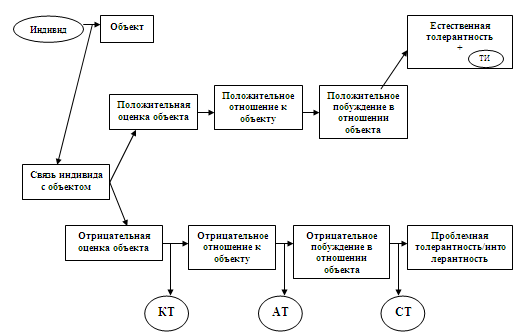 Наконец, возникновение снисходительной толерантности ( СТ на схеме) связано с воздействием определенных факторов на этапе между отрицательными побуждениями и действиями. Четко сущность снисходительной толерантности выражается следующим высказыванием: «Это для меня мелочь – не хочу вникать в ваши дела!» Суть этого вида толерантности в том, что нечто, к чему у индивида в принципе отрицательное отношение, не затрагивает его личностно: в противном случае толерантности он бы не проявил. (58, с. 47- 51).ВыводыТолерантность – это уважение и признание равенства, признание многомерности и многообразия человеческой культуры, норм поведения отказ от доминирования и насилия. Толерантность – это особое отношение, которое формируется на основе оценки некоего объекта благодаря взаимодействию с ним. Есть два главных вида толерантности: естественная и проблемная. Естественная толерантность возникает в случае положительной оценки нами объекта, а так же в случае, если между ним и собой мы не находим особых различий. Это – толерантность идентичности. Проблемная толерантность возникает, несмотря на отрицательную оценку нами объекта, но при наличии установки на сотрудничество (конструктивная толерантность), адаптации (индивид свыкся, притерпелся, наконец, устал «от этого»). Снисходительная толерантность оцениваемого индивида глубоко не затрагивает нередко именно потому, что он «так воспитан». Любая оценка базируется на сравнении оцениваемого объекта с неким образом (эталоном). Чем больше эталонных образов запечатлено в психике индивида, тем выше его способность к оценке новых для него объектов, способность принимать разнообразие окружающего мира. Глава 2. Формирование толерантности в подростковом возрасте2.1 Особенности подросткового возрастаПоиск условий, средств, форм воспитания толерантного сознания и организации толерантных отношений не может осуществляться без учета особенностей самого воспитываемого субъекта.Воспитание толерантного сознания может и должно начинаться с самого раннего возраста, как и всякое воспитание. В то же время особое внимание к его активизации и организации должно проявляться по отношению к детям подросткового возраста и юношеству в период, когда формируется взрослость, когда сознание и самосознание достигают определенного уровня и подростки формируют в рамках самоопределения свою идентичность, осваивают различные социальные роли. И здесь крайне важно обратить внимание на то, что этот возрастной этап – переход от подростничества к юности – характеризуется особым типом смысловых отношений подростка к окружающей социальной действительности. В свое время, обобщая работы по педологии подростка, Л.С. Выготский охарактеризовал этот этап как «расширение социальной среды». Подросток выстраивает новые отношения с окружающей средой, точнее, по-новому переживает свои отношения с окружающей социальной действительностью. Существенной особенностью в изменении этих социальных отношений и является трансформация его социальной позиции, самоопределение в системе социальных отношений, отнесение себя к тем или иным социальным группам. Анализируя своеобразие этого возрастного этапа, Э. Эриксон обозначил его как «кризис идентичности». (35, с. 5-6). Проблемы, связанные с формированием идентичности, являются важными для подросткового возраста. Этническая интолерантность – значимая форма проявления трансформации этнической идентичности. Можно заметить, что в подростковой среде распространена оскорбительная лексика, унижающая людей другой культуры и религии, негативные стереотипы и предубеждения. В основе такого рода интолерантного поведения лежит кризисная трансформация идентичности по типу гиперидентичности (этноэгоизм, этноизоляционизм, национальный фанатизм), когда сверхпозитивное отношение к собственной группе порождает убежденность в превосходстве над «чужими». С другой стороны, формирование этнической идентичности подростка может пойти по типу гипоидентичности, в первую очередь этнонигилизма, который характеризуется отчуждением от своей культуры, нежеланием поддержать собственные этнокультурные ценности, негативизмом и нетерпимостью по отношению к своему народу. (33, с. 22-23). Поэтому, одной из главных педагогических задач должно быть создание благоприятных условий для протекания кризиса идентичности.Образовательный возраст определяется типом ведущей деятельности, типичными ситуациями, в которых находится ученик, задачами, которые он решает, а также отношениями, в которые он включается в образовательном сообществе. В подростковом возрасте учебная деятельность производит поворот от направленности на мир к направленности на самого себя. У ребенка возникают новые возможности, но он еще не знает, что он собой представляет. Решение вопроса «Что я такое?» может быть найдено только путем столкновения с действительностью.Ведущей для подростка является деятельность проб. Содержанием пробы может стать любое культурное содержание. Образовательное пространство подросткового возраста адекватно возрастным образовательным задачам, если оно предоставляет возможность таких проб и рефлексии результатов в специально выстроенном пространстве (в виде мастерской, лаборатории, учебного исследования). Испытывая любое культурное содержание, подросток тем самым испытывает себя: может ли он сам нести испытываемую форму действия.Переход из подросткового возраста в старший школьный возраст связан с появлением у школьника образа себя как результата множества пробных действий. На следующем шаге появляется необходимость самоопределения, т. е. определения себя в отношении к многообразию форм взрослой жизни. Оно опирается на формирующееся мировоззрение, которое представляет собой систему убеждений, что приводит к качественным сдвигам во всей системе потребностей и стремлений подростка.В конце переходного периода самоопределение характеризуется не только пониманием самого себя – своих возможностей и стремлений, но и пониманием своего места в человеческом обществе и своего назначения в жизни. Общение со своими сверстниками — ведущий тип деятельности в этом возрасте. Именно здесь осваиваются нормы социального поведения, нормы морали, здесь устанавливаются отношения равенства и уважения друг к другу.Адекватной формой реализации образовательных задач этого возраста являются детско-взрослые совместные мероприятия. 2.2 Роль образования в формировании толерантностиАктуализируется проблема условий, средств, механизмов формирования толерантного сознания. Одним из главных социальных институтов, способствующих формированию толерантной личности в современном обществе, является образование. Толерантность как особенность сознания или личностная черта не присуща человеку изначально и может никогда не проявиться, не будучи специально воспитанной, сформированной. Роль образования как фактора культурного развития и прогресса явно недооценивалась в последние десятилетия: оно не рассматривалось как средство решения острейших социально-политических, межэтнических, межкультурных проблем и задач в современной России. А ведь образование всегда служило главным условием сохранения накопленного потенциала знаний, достижений, традиций и моделей поведения и было действенным средством развития человека, повышения его культурного уровня, сознания и самосознания. Именно благодаря образованию не только сохраняется устойчивость общества, но и модифицируются формы и типы взаимоотношений людей, взаимодействия культур. В качестве главной задачи образования определено формирование человека, готового к активной созидательной деятельности в современной поликультурной и многонациональной среде, сохраняющего свою социально-культурную идентичность, стремящегося к пониманию других культур, уважающего иные культурно-этнические общности, умеющего жить в мире и согласии с представителями разных национальностей, рас и верований. (31, с. 3-4). В формировании толерантного сознания фактор национальной культуры приобретает особое значение. Соотношение образования и культуры можно рассматривать в аспекте поликультурного образования. Г.В. Палаткина среди конкретных задач поликультурного образования выделяет следующие:глубокое и всестороннее овладение культурой своего народа;формирование представлений о многообразии культур в России и мире;воспитание положительного отношения к культурным различиям, способствующим прогрессу человечества и служащим условиям для самореализации личности;создание условий для интеграции учащихся в культуры других народов;развитие умений и навыков эффективного взаимодействия с представителями различных культур;воспитание учащихся в духе мира, терпимости, гуманного межнационального общения;воспитание уважения к истории и культуре других народов;создание мультикультурное среды как основы для взаимодействия личности с элементами других культур; формирование способности учащегося к личностному культурному самоопределению.Мультикультурное образование предусматривает: адаптацию человека к различным ценностям в ситуации существования множества разнородных культур; взаимодействие между людьми с разными традициями; ориентацию на диалог культур. (19, с. 41).Принимая во внимание эту трактовку, мы полагаем, что межкультурная толерантность является результатом мультикультурного образования.Для существования и развития любой локальной культуры и человеческой культуры в целом требуется наличие сложной среды, позволяющей строить систему оппозиций и обобщений. В этой сложной среде способом развития культуры является диалог.Для бахтинской научной традиции характерно понимание диалогической пары «Я - Другой» как основы для непрерывного проживания процесса становления индивидуального сознания, культуры, языка, художественных форм и образов. (4, с. 36).В этой связи подчеркнем, что феномены толерантности неразрывно связаны с идентичностью и самоидентификацией, ведь именно на оппозициях «мы-они», «свое-чужое», «я-ты» и обнаруживают себя толерантный и интолерантный типы отношений. (21, с. 6). Культурная толерантность личности предполагает способность субъекта к продуктивному диалогическому взаимодействию с другими культурами. Возможность принятия иной культуры требует наличия устойчивой культурной идентичности личности, осознания себя в качестве носителя определенных культурных традиций, выступающего в отношении к другим культурным традициям как субъект сохранения и развития человеческой культуры в целом.Поэтому успех процесса формирования толерантного сознания, прежде всего связан с преодолением кризиса культурной идентичности. Идентификация понималась Э. Эриксоном как результат отождествления с определенными социальными группами, принятие на себя системы социальных ролей. (36, с. 366). Идентичность является социальной по происхождению, так как она формируется в результате взаимодействия индивида с другими людьми и усвоения им выработанного в процессе социального взаимодействия языка. Изменение идентичности так же обусловлено изменениями в социальном окружении индивида.Е.О. Смирнова пишет: «Без отождествления ее с высшими духовными ценностями, которые запечатлены в памятниках культуры, невозможно добиться от индивида осознания ценности другой культуры». (31, с. 65-66). Чтобы научить детей ценить и понимать культуру своего этноса, уважать культуру других народов, нужно кардинально изменить содержание учебно-воспитательного процесса. Решение этой трудной задачи лежит в контексте совмещения учебных программ, включающих объем необходимых общих знаний, с глубокими знаниями народной культуры, формированием потребности детей ориентироваться в самой разнообразной информации о культуре других народов.По утверждению Е.М. Аджиевой, «Ознакомление учащихся с особенностями культуры своего и других народов на уроках и во внеурочной деятельности, в свободном общении, в том числе с детьми разных культур, что позволяет познакомиться с традициями, обычаями, верованиями, с социально-бытовым укладом их жизни, представлениями о мире, способствует формированию у молодого поколения объективного видения мира. Речь идет о воспитании культурных, образовательных граждан страны. Знание богатства межнациональных культур обеспечивает развитие культуры этнокультурных взаимодействий, взаимопонимания, взаимоуважения, гармонизации интересов и устремлений детей». (1, с. 85-86).Воспитание в духе толерантности не ограничивается усвоением смысла понятия «толерантность». Оно состоит в том, чтобы обучить детей способам поведения и реагирования, которые не наносят вред другому, чтобы утвердить эти способы поведения в качестве внутренней установки каждого человека, а затем и в тех общественных механизмах, которые определяют и формируют отношения между людьми. Практическая реализация названных проблем требует соответствующей подготовки педагогов, освоения ими новых приемов работы и т.д. Особое значение приобретает требование — сформировать толерантность самого педагога, в том числе в сфере межэтнических отношений.При организации жизнедеятельности разнонационального детского коллектива очень важна установка педагога на этнокультурное взаимодействие. Под этнокультурным взаимодействием понимаются целенаправленные субъкт-субъктные связи, которые заключаются в обмене, взаимообогащении культурными традициями, обычаями, ценностями и ведут к взаимосовершенствованию личностей. Это взаимодействие основано на взаимопонимании и доверии, обмене ценностями, знаниями, уважении культурных традиций. Е.М. Аджиева пишет: «Многонациональный детский коллектив становиться пространством, благоприятным для саморазвития каждой личности, а этнокультурное взаимодействие детей в таких условиях способствует как культурному обогащению личности, так и поднятию уровня межэтнического взаимодействия».(1, с. 89-90).Среди педагогических технологий, наиболее точно ориентированных на развитие толерантности, выделяются такие, которые, во-первых, являются личностно-ориентированными, во-вторых, имеющими диалогическое основание и, в-третьих, рефлексивными. (2, с.80).К такого рода технологиям, в частности, относится диалог. Как мы уже отмечали ранее, диалог служит отправной точкой в преодолении монологического типа культуры соответственно в развитии толерантности личности. Генезис «диалоговой культуры» связан с неуклонным продвижением от субъект-объектных отношений к отношениям субъкт-субъектным. Однако «диалоговая культура» характеризуется не только двунаправленностью отношений участников общения, но прежде всего специфичностью содержания их взаимодействия. Диалог – способ познания себя и окружающей действительности в условиях субъектно-смыслового общения. В рамках этой технологии передается разнообразная информация, как по существу разговора, так и о собеседниках, об их внутреннем мире. В диалоге личность транслирует себя, свою уникальность и самобытность. Особенности диалога и возможности, заключающиеся в нем как форме общения, делают его мощным средством воспитания и развития толерантности.В сфере диалогического общения специфическое место занимает дискуссия. Главная цель дискуссии – развитие коммуникативной и дискуссионной культуры в процессе поиска истины. Среди задач содержательного плана выделяются: осознание и осмысление проблем и противоречий; выявление имеющейся информации; творческая переработка знаний; развитие умения аргументировать и обосновывать свою точку зрения; включение знаний в новый контекст и т.п. По утверждению Н.А. Асташовой, «умело организованная дискуссия является важнейшей методической формой развития толерантности. В рамках работы со школьниками посредством направленной рефлексии осваиваются и преобразовываются общекультурные ценности в ценности личного плана, где толерантные отношения занимают достойное место». (2, с. 80-85). По мнению, Е.М. Аджиевой, «нравственная ценность идеи диалога состоит в том, чтоб помогать объективно воспринимать окружающее разнообразие людей, народов, культур». (1, с. 92).Достаточно сложно организовать воспитательную работу с целью развития толерантного сознания личности. Г.В. Безюлева, Г.М. Шеламова выделяют педагогические условия, при которых возможно формирование толерантности:создание единого толерантного пространства образовательного учреждения;формирование установки на толерантность, состоящую в готовности и способности руководителей образовательных учреждений, педагогов и учащихся к равноправному диалогу через синергетическое взаимодействие;вариативное использование методов обучения и воспитания, активизирующих развитие толерантности учеников;реализация программ повышения психолого-педагогической компетентности педагогических работников;организация просвещения учащихся с целью повышения уровня информированности по проблеме толерантности;обеспечение личностно-ориентированного взаимодействия педагогов и учащихся в учебном и воспитательном процессе и внеучебной деятельности, при котором реализуются навыки коммуникативной толерантности и возникают предпосылки для успешного развития толерантных качеств. (5, с. 103-105).Авторы так же подчеркивают то, что толерантный человек должен обладать синергетическим мышлением, позволяющее принимать широкий спектр личностных качеств, индивидуальных и этнических проявлений человека. Синергетическая концепция определяет тенденцию к совместному, коллективному, нравственному воспитанию и обучению «мы-ориентацией» на основе взаимосвязи личной судьбы со множеством других судеб, сосуществования друг с другом, с природой, проявления уважения к себе и другим, к любым формам жизни в окружающей среде.С позиции синергетики система образования представляется открытой, нелинейной, вариативной системой с множественными подходами и альтернативными путями развития, обеспечивающей удовлетворение потребности в деятельности ее участников. Принципы синергетики имеют много пересечений с принципами толерантности и включают:взаимную активность участников взаимодействия;открытость системы, постоянный обмен энергией, идеями, информацией с окружающей средой;диалогичность, способность к взаимообогощающему и плодотворному общению, умение обратиться к внутреннему миру другого и мотивам его поведения;свобода выбора – идея нелинейности развития подразумевает многовариантность, альтернативность, возможность выбора;удовлетворенность деятельностью и общением участников взаимодействия. (5, с. 23-24).Исследование М.Н. Губогло представлений школьников о толерантности позволило выявить, что именно семья в постсоветской России является той социальной ячейкой, в которой начинается формирование этого качества и создается психологическая ситуация, обеспечивающая дальнейшее его развитие. Установлено, что атмосфера толерантности имеет исключительно важное значение для внутрисемейных отношений по той простой причине, что в условиях кризиса, когда общество переходит из одного состояния в другое, устойчивое состояние семьи становиться приоритетной ценностью для государства, если оно заинтересовано в сохранении внутренней стабильности, национальной безопасности, укреплении своего национального статуса. (13, с. 106-107).Таким образом, воспитание толерантной личности реализуется: в семье, школе, других учебных и внешкольных заведениях. А так же процессу ее воспитания способствуют социальные службы для молодежи, общественность (национально-культурные общества и союзы, негосударственные общественные организации, различные фонды), религиозные организации, государственные органы (местные и центральные) и, наконец, мировое сообщество (международные организации и фонды). Не можем не согласиться с О. А. Грива о том, что « проблема воспитания толерантности личности должна решаться комплексно. Необходимо, организуя деятельность в этом направлении, вовлекать в нее детей и подростков, молодежь, педагогов, членов семьи, родственников, членов национальных сообществ, общественных организаций, а также должностных лиц, государственных чиновников. В работе с каждой из названных категорий необходим учет возрастных, индивидуальных, национальных, функциональных и ролевых особенностей». (11, с. 251).На основе изученного материала нами выделена модель среды, формирующей толерантное отношение, основными ее характеристиками являются:Единство всех субъектов образовательного процесса и форм организаций их отношений, которые с одной стороны, являются основным компонентом педагогической этики, а с другой – основой, образцом нравственного воспитания учащихся;Диалогичность. Это формирует способность к взаимообогощающему и плодотворному общению, умение обратиться к внутреннему миру другого и мотивам его поведения, человек овладевает культурой различий;Субъект – субъектные отношения в системе «учитель-ученик» и «ученик-ученик», практика конструктивного взаимодействия и ориентация на процесс саморазвития; Неоднородность социальной среды - демонстрация многообразия позиций, точек зрения, норм и правил поведения. Обеспечивает многовариантность, альтернативность и возможность выбора, самоопределения, развитие поведенческого репертуара.Открытое информационное пространство. Контакты и взаимодействие с внешним окружением преимущественно открытого, диалогического характера, что дает возможность получения разнообразной информации, пополнения знаний, расширения кругозора. 2.3 Понятие, структура и виды деятельности, ее влияние на формирование толерантностиДеятельность можно определить как специфический вид активности человека, направленный на познание и творческое преобразование окружающего мира, включая самого себя и условия своего существования. В деятельности человек создает предметы материальной и духовной культуры, преобразует свои способности. (17, с. 45).Деятельность имеет следующие основные характеристики: мотив, цель, предмет, структуру и средства. Мотивом деятельности называется то, что побуждает ее, ради чего она осуществляется (конкретная потребность). В качестве цели деятельности выступает ее продукт. Он может представлять собой реальный физический предмет, создаваемый человеком, определенные знания, умения и навыки, приобретаемые в ходе деятельности, творческий результат (мысль, идея, теория, произведение искусства).Предметом деятельности называется то, с чем она непосредственно имеет дело. Так, например, предметом учебной деятельности - знания, умения и навыки.Всякая деятельность имеет определенную структуру. В ней обычно выделяют действия и операции как основные составляющие деятельности. Действием называют часть деятельности, имеющую вполне самостоятельную, осознанную человеком цель. Например, действием, включенным в структуру познавательной деятельности, можно назвать чтение книги.Операцией называют способ осуществления действия. Предпочитаемые человеком операции характеризуют его индивидуальный стиль деятельности.В качестве средств осуществления деятельности для человека выступают те инструменты, которыми он пользуется, выполняя те или иные действия и операции. (6, с. 78-83).А.Н. Леонтьев исходил из различения внешней и внутренней деятельности. Внешняя деятельность – это чувственно-предметная, материальная деятельность. Внутренняя – это деятельность по оперированию образами, представлениями о предметах или идеальная деятельность сознания. Согласно взглядам А.Н. Леонтьева, внутренняя деятельность вторична: она формируется на основе внешней предметной деятельности. (17, с. 56).Процесс перехода внешней предметной деятельности во внутреннюю психическую деятельность обозначается в психологии термином «интериоризация». В. И.Слободчиков, Е.И.Исаев утверждают о том, что «интериоризация состоит не в простом перемещении внешней деятельности во внутренний план сознания, а в формировании самого этого сознания: в своем внутреннем мире (сознании) субъект строит образ, символ, знак чего-либо, с чем он устанавливает ценностно-смыловое отношение». (23, с. 129-130).Поэтому процесс усвоения личностью социального опыта осуществляется через внутренний мир, в котором выражается отношение человека к тому, что он делает и что делают с ним. Практически все отечественные психологи, изучающие процесс развития деятельности ребенка, на основе которой формируется личность, выделяют «отношение к миру вещей» и «отношение к миру людей» как две стороны существования единого, неделимого процесса деятельности. Принимая во внимание это и учитывая, что в основе процесса воспитания толерантности заложена идея добровольного осознанно выбранного отношения к поведению и поступкам другого, полагаем, что деятельность – это необходимое условие формирования толерантного отношения. Виды деятельности соответствует количеству имеющихся потребностей. Выделим основные виды деятельности, свойственные всем людям и которые соответствуют общим потребностям, а точнее - видам социальной человеческой активности. Это - общение, игра, учение и труд. Для нашего исследования важно дать определение следующим типам деятельности:Деятельность досуговая – целенаправленная активность, отвечающая потребностям и мотивам человека, реализующаяся в системе культуры и досуга.Деятельность информационная – совокупность процессов сбора, анализа, преобразования, хранения, поиска и распространения информации.Деятельность организаторская – практическая деятельность по руководству людьми, согласованию их совместных действий и управлению ими. (24, с. 77-78).В процессе развития деятельности происходят ее внутренние преобразования. Во-первых, деятельность обогащается новым предметным содержанием. Ее объектом и соответственно средством удовлетворения связанных с ней потребностей становятся новые предметы материальной и духовной культуры. Во-вторых, у деятельности появляются новые средства реализации, которые ускоряют ее течение и совершенствуют результаты. Так, например, усвоение нового языка расширяет возможности для записи и воспроизводства информации. В-третьих, в процессе развития деятельности происходит автоматизация отдельных операций и других компонентов деятельности, они превращаются в умения и навыки. Наконец, в-четвертых, в результате развития деятельности из нее могут выделяться, обособляться и дальше самостоятельно развиваться новые виды деятельности. Этот механизм развития деятельности описан А.Н.Леонтьевым и получил название сдвига мотива на цель. (17, с.87-94).Действие этого механизма представляется следующим. Некоторый фрагмент деятельности - действие - поначалу может иметь осознаваемую индивидом цель, которая в свою очередь выступает как средство достижения другой цели, служащей удовлетворению потребности. Данное действие и соответствующая ему цель являются привлекательными для индивида постольку, поскольку они обслуживают процесс удовлетворения потребности, и только по этой причине. В дальнейшем цель этого действия может приобрести самостоятельную ценность, стать потребностью или мотивом. В этом случае говорят, что в ходе развития деятельности произошел сдвиг мотива на цель и родилась новая деятельность.Автоматизированные, сознательно, полусознательно и бессознательно контролируемые компоненты деятельности называются соответственно умениями, навыками и привычками.Умения - это элементы деятельности, позволяющие что-либо делать с высоким качеством, например, точно и правильно выполнять какое-либо действие, операцию, серию действий или операций. Умения обычно включают в себя автоматически выполняемые части, называемые навыками, но в целом представляют собой сознательно контролируемые части деятельности, по крайней мере, в основных промежуточных пунктах и конечной цели.Навыки - это полностью автоматизированные, инстинктоподобные компоненты умений, реализуемые на уровне бессознательного контроля. Развитие и совершенствование деятельности можно понимать, таким образом, как переход компонентов отдельных умений, действий и операций на уровень навыков. Сознательный интеллектуальный контроль - это главное, что отличает умения от навыков. Это означает практическое исключение низкого качества работы, изменчивость и возможность приспособления системы навыков к изменяющимся время от времени условиям деятельности с сохранением позитивных результатов работы. Например, умение делать что-либо собственными руками означает, что обладающий таким умением человек всегда будет работать хорошо и способен сохранить высокое качество труда в любых условиях. Многие представители отечественной психологии (Л.С. Выготский, А.Н. Леонтьев, Д.И.Фельдштейн, К.Поливанова, Д.Б. Эльконин и т.д.) признают в качестве необходимого условия развития личности возможность участвовать в разнообразных видах деятельности. Сущность процесса развития заключается в целенаправленном накоплении информации с последующим ее упорядочением, структурированием и использованием. По утверждению С.К. Бондыревой, «получаемая (добываемая) человеком информация используется для выработки качественных (точных и своевременных) оценок окружающего мира, выработки обоснованных отношений и построения успешного (с точки зрения удовлетворения потребностей) поведения». (8, с. 166).Человек – социальное существо и для своего развития он нуждается в постоянной информации о себе подобных. Поскольку источником информации, которая необходима человеческому существу для того, чтобы становиться и оставаться человеком, могут быть только другие представители его вида, они выступают в качестве предмета особой его потребности. Следовательно, существует потребность в людях и удовлетворяется она путем общения. По утверждению С.К. Бондыревой, «механизм удовлетворения потребности человека в другом человеке основан на формировании, развитии и функционировании в ядре этой потребности обобщенного (эталонного) образа другого человека». (8, 205).На развитие личности влияет функционирование комплекса «Я», что происходит именно за счет информации, получаемой индивидом путем общения с другими людьми. Как мы уже отмечали ранее, особенности взаимодействия в психике обобщенного образа другого человека и образа своего «Я» определяют глубинную толерантность или интолерантность данного индивида. Итак, в процессе выстраивания продуктивных взаимоотношений человека с самим собой и окружающей действительностью происходит накопление индивидуального опыта и развитие личных умений, связанных с самореализацией личности (ориентация на себя), и умений, обеспечивающих эффективную взаимосвязь с другими людьми (ориентация на других). 2.4 Значение событийности в становлении толерантностиДеятельность объединяет людей в общности. Самое широкое значение понятия «общность» включает совокупность индивидов.Особым типом человеческих объединений, по сути, противоположным социальной организованности, является неструктурированная, бытийная общность. (23, с. 171). Здесь подразумевается, что человек по самой своей природе есть бытие для других, ориентация на другого присуща каждому из нас.Слободчиков В. И., Исаев Е.И. пишут: «Конституирующими категориями любой человеческой общности являются понятия «связи» и «отношения». Понятие об отношении возникает как результат сравнения двух членов отношения по выбранному (или заданному) основанию. В свою очередь, «связь» - это выраженное отношение, при котором изменение одних явлений есть причина изменений других; связь – это взаимозависимость (а не противопоставленность) явлений, далее неразличимых в пределах самой связи…» (23, с. 158).Любые связи и отношения, в которых оказываются люди, могут быть охарактеризованы через: характер, образ, способ действий, адресованных другим участникам отношений и связывающих их; картину мира, образ себя, других людей, всей ситуации взаимодействия, которая открывается с этого места в результате таких действий. (23, с. 158-159). Таким образом, в общности формируется образ другого, значимый в становлении толерантности, и создаются условия для толерантности: формирование оценки объекта благодаря связи с ним.В общности люди встречаются, общность создается совместным усилиями самих индивидов. Нормы, ценности, смыслы общения и взаимодействия привносятся самими участниками общности. Специфика общности состоит в возможности наиболее полного понимания одной индивидуальностью другой индивидуальности, что реализуется при условии постоянного общения, диалога, взаимного доверия и сопереживания. Подлинная, бытийная общность предполагает, несмотря на препятствие и «непрозрачность» другого, выход за рамки самого себя и понимание (постижение) личности Другого, что лежит в основе толерантного отношения.Неструктурированная общность, являющаяся пространством душевного и духовного развития, называют такую общность «со-бытие» или «со-бытийная общность». Этимологически «со-бытие» означает совместное бытие, совместное проживание. Отдельные приставки «со-» подчеркивает совместность, принципиальную невозможность представить общность вне соучастия другого. Сами слова «совместность», «единство» означают отсутствие неравенства. Основная функция со-бытия – развивающая. Результат развития есть та или иная форма субъективности. При этом сам ход развития состоит в возникновении, преобразовании и смене одних форм совместности, единства, со-бытия другими формами – более сложными и более высокого уровня развития.Единство и противоположность обособления и отождествления и есть постоянно действующее, живое противоречие со-бытия, задающее весь ход развития субъективности. (23, с. 172-175). Пространство «со-бытия» - это пространство норм. Какие то нормы человек принимает (отождествление), какие то – отрицает (обособление). Это две крайние формы отношения к нормам. Толерантность – это своего рода «норма отношения к норам», а «со-бытие» - это место где формируется эта норма. Толерантность является характеристикой субъектности индивида, поскольку определяется как «доброжелательное осознание присутствия в своей социальной среде представителей других культур, признание позитивных аспектов разнообразия». Под термином со-бытие В.И. Слободчиков подразумевает общность бытия двух людей. Б.Д. Эльконин говорит нечто как раз противоположное, меняя акцент и утверждая, что общность и взаимность не бытие, не наличность, а именно событие, акт, становление… Событие – это явление (откровение) идеальной формы.В культурно-исторической теории развития стержневым является положение о развитии как соотношение реальной и идеальной форм. Идеальная форма, по Л.С. Выготскому, существует в виде образов совершенных (правильных) способов (образцов) поведения человека, культура, работает как стимул-средство или знак, т.е. элемент культуры, посредством которого реконструируются и объективируются натуральные, как бы вне действующего человека сложившиеся формы поведения. Толерантность – это идеальное. «Точка встречи» идеальной и реальной форм специфична и знаменательна тем, что человек овладевает своим поведением (естественно сложившиеся стереотипы поведения становятся осознанными и произвольными), становиться его субъектом. (34, с. 9).Событие ниоткуда не следует и никем не детерминировано. Оно есть не продолжение естественного хода жизни, а перерыв, промежуток в нем. В этом смысле явление идеальной формы есть Чудо. Оно Чудо еще и в том смысле, что сама идеальность (совершенство) становиться реальностью (актуальностью) – переживается и осмысливается как реальный и жизненный, а не только воображаемый факт. М.К. Мамардашвили говорит, что событие «собирает» человеческое переживание и усиливает его…». (34, с.40-41).Обязательным структурным элементом события является необходимость перехода из одного в другой тип поведения…Культурным способом и образцом «жизни на переходе» и соответственно способом осуществления событийности является обрядово-мифологическая (обрядово-символическая) форма. (34, с.50).Ритуал – это и есть способ организации (построения) событийности, та первая форма, в которой обнаруживается новая реальность новой идеи. И если ритуал «случится», то в новой деятельности идеальное содержание ритуала будет не только обнаруживаться, но и удерживаться и воссоздаваться как смысл, идея и прообраз этой деятельности, как то, в отношении к чему и где она есть, существует. (34, с. 42-46). В том плане понятия «ритуал» и «игра» близкие понятия.Значение событийности в становлении толерантности заключается в том, что со-бытие как форма интеграции индивидов – это условие формирования толерантного отношения, поскольку категории «связь» и «отношение» являются здесь базовыми.Событие как явление идеальной формы (совершенства) и превращение ее в реальную (актуальную), другими словами, в событии опосредованно (ритуал) происходит присвоение совершенных образцов поведения. А мы рассматриваем толерантность как совершенный, правильный способ поведения.2.5 Понятие и значение ситуации в воспитательном процессеВ своем обыденном значении, как известно, ситуация (от средневекового лат. situatio — положение) — это сочетание условий и обстоятельств, создающих определенную обстановку. (7). При этом под условием мы понимаем «обстоятельство, от которого что-нибудь зависит; обстановку, в которой происходит, осуществляется что–нибудь». (18).Категория ситуации стала особенно активно разрабатываться в связи с переходом от «педагогики мероприятий» к «педагогике среды». Н. М. Борытко пишет: «Так же, как и педагогическое средство, педагогическое условие (а точнее,— система условий) специально создается, конструируется педагогом с целью повлиять на протекание воспитательного процесса. Однако, в отличие от средства, условие не предполагает столь жесткой причинной детерминированности результата. Ведь в отличие от воспитательного средства как причины, непосредственно порождающей то или иное явление или процесс (иначе говоря, от воспитательного мероприятия), условие (а следовательно и ситуация как совокупность условий) составляет ту среду, обстановку, в которой эти желаемые явления или процессы возникают, существуют и развиваются». (9).Таким образом, педагогическое условие— это внешнее обстоятельство, фактор, оказывающий существенное влияние на протекание педагогического процесса, в той или иной мере сознательно сконструированный педагогом, предполагающий, но негарантирующий определенный результат процесса.А воспитательная ситуация— это система педагогических (в т.ч.— дидактических) условий становления ребенка, сознательно конструируемая или используемая педагогом в воспитательных целях.Н. М. Борытко утверждает: «Педагогическая ситуация в модели воспитательного процесса (или воспитательная ситуация) конкретизирует схему трансляции культуры. В этом отношении модель воспитательной ситуации, представляет собой структуру самого события воспитани». (9). Идея «событийного подхода» в воспитании возникла как планирование жизненного пути человека (Е.И.Головаха, А.А.Кроник).Событие, происходящее в процессе трансляции культуры, как событие, в котором целостность культурно значимого действия представлена как целостность действия, разворачивающегося в самой ситуации, а не в масштабе истории культуры в целом. Оно позволяет описывать формы опосредования, связывающие культурную норму (отделенную от ситуации, от материала, на котором разворачивается деятельность) с ситуацией, где она должна быть превращена в структуру реального действия. Это формы опосредования, в которых отдельная от деятельности норма может быть представлена как форма, позволяющая выстроить культурно значимое конкретное действие в конкретных условиях и обстоятельствах.По мнению В.В.Серикова, создание личностно-развивающей ситуации обеспечивает становление опыта субъективирования, т.е. выработки своего (личностного) знания, собственного мнения, своей концепции мира (мировоззрения), своего стиля, собственной структуры деятельности. (9).Педагогическая ситуация как способ трансляции культуры в этом отношении предоставляет ребенку выбор, а педагог — поддержку и педагогическое сопровождение в выборе и принятии (переживании) ценностей.Такое понимание педагогической ситуации приводит к тому, что и воспитательный процесс мыслится как гуманитарная практика, ориентированным на выработку у подрастающего человека способности самому решать жизненные проблемы, способности делать осознанный выбор нравственным путем, что требует обращения его «вовнутрь себя», к своим истокам. Это поиск человеком способов построения нравственной, подлинно человеческой жизни на сознательной основе. Этот поиск осуществляется через самоопределение, которое есть, прежде всего, самоопределение смыслов деятельности, поведения, всей жизни человека. (9).Таким образом, в моделировании образовательного пространства мы приходим к категории педагогической (или дидактической) ситуации.Причем, дидактическая ситуация – это не просто совокупность, но система дидактических условий становления ребенка, сознательно конструируемая или используемая педагогом в целях обучения и воспитания.2.5.1 Ситуационный анализВ качестве метода исследования мы в своей работе использовали метод ситуационного анализа. Задача ситуационного анализа состоит в комплексном исследовании конкретной реальной и имитированной ситуации.Мы будем использовать рабочее определение ситуации как совокупности взаимосвязанных факторов и явлений, характеризующих определенный этап, период или событие педагогической практики и требующих соответствующих оценок, действий. Основное назначение кейс-метода – активизация процесса обучения.Для анализа конкретной ситуации надо выявить критерии, по которым создаются кейсы и методы обучения, за счет которых обеспечивается их эффективность. Рассматривая кейс как особый вид учебного материала, попытаемся выделить основные требования к содержанию кейса.Кейс содержит в себе определенную ситуацию. В описание ситуации включаются основные случаи, факты, принимаемые решения, имевшие место в течение определенного времени. Кейс должен содержать максимально реальную картину.(3). При конструировании ситуации необходимо исходить из следующих критериев: должна быть незавершенной, предполагающей множественность вариантов поведения участников;быть узнаваемой, апеллировать к опыту субъектов общения;включать некоторое множество ролей (позиций);содержать в себе внутреннее противоречие, оппозицию сторон, задающую динамику сценическому действию. ситуация должна быть представлена в "событийном" стиле, с развивающейся внутренней интригой. Главным структурным компонентом кейса является проблема. Проблема - краткое описание проблемы, определенная хронология развития ситуации с указанием предпринятых действий по ликвидации проблемы или воздействующих факторов; желательно оценить результаты их воздействия. (20, с. 356). Действия в кейсе либо даются в описании, и тогда требуется их осмыслить (последствия, эффективность), либо они должны быть предложены в качестве способа разрешения проблемы. Кейс следует считать наглядно-проблемным, наглядно-практическим и наглядно-эвристическим методом одновременно, поскольку в нем дается наглядная характеристика практической проблемы и демонстрация поиска способов её решения. Основные типы кейс-стади:Иллюстративные учебные ситуации - обычно описывается деятельность;Учебные ситуации с формированием проблемы - предполагается не только правильная формулировка проблемы, но и наиболее эффективные пути её решения;Учебные ситуации без формирования проблемы. Ситуация в таком кейс-стади может не содержать части информации. Определить потребность в такой информации и затребовать её - является частью задания слушателям;Прикладные упражнения.И. Г.Сангадиева выделяет источники кейса. Жизнь во всем своём многообразии выступает источником сюжета, проблемы кейса. Другим источником выступает образование. Оно определяет цели и задачи обучения и воспитания, интегрированные в кейс-метод другие методы обучения и воспитания. Наука – это третий источник кейса. Она задает научные методы, которые интегрированы в кейс и процесс его анализа». Соотношение основных источников детерминации кейса может быть различно. Классификация кейсов по степени воздействия их основных источников: практические кейсы, которые отражают абсолютно реальные жизненные ситуации, при этом учебное назначение такого кейса может сводиться закреплению знаний, умений и навыков поведения (принятия решений) в данной ситуации. Такие кейсы должны быть максимально наглядными и детальными. Главный его смысл такого кейса сводится к познанию жизни и обретению способности к оптимальной деятельности; обучающие кейсы - ситуация, проблема и сюжет здесь не реальные, на первом месте стоят учебные и воспитательные задачи. Этот кейс Отражают типовые ситуации, предопределяет способность анализировать ситуации посредством применения аналогии; научно-исследовательские кейсы, ориентированные на осуществление исследовательской деятельности. Выступает моделью для получения нового знания о ситуации и поведения в ней. Строится этот кейс по принципам создания исследовательской модели. (22).Кейс может отражать как комплексную проблему, так и какую-либо реальную частную задачу. Задача предполагает необходимость сознательного поиска соответствующего средства для достижения ясно видимой, но непосредственно недоступной цели.Метод кейсов это не только особый вид учебного материала, но и методы работы с этим материалом в учебном процессе.Ситуационный анализ как метод активизации учебного процесса, преследует цели: приобретать знания; развивать общие представления; понимать методы способы поведения; приобретать навыки использования способов взаимодействия; приобретать навыки анализировать сложные и неструктурированные проблемы, которые возникают во взаимодействии с другими; расти в умении наблюдать за другими слушать; расти в умении принимать различия. (25).А.П.Панфилова предлагает основные варианты применения метода кейсов: диагностика проблемы, выработка участниками занятия методов их решения, оценка обучаемыми предпринятых действий по решению проблемы и их последствий. (20, с. 278).Кейс представляет собой некоторую ролевую систему. Одна из форм работы с кейсом - инсценировка - метод проигрывания ролей, представляет собой групповое погружение в имитируемое событие, целью которого является создание правдивой ситуацию для того, чтобы у обучаемых была возможность оценить роли других участников игры. Содержанием ролевой игры являются отношения между людьми. В игре предлагается принять позицию (роль) кого-либо из участников и выработать способ, позволяющий привести ситуацию к достойному завершению. Задача, к решению которой стремятся члены группы, участвующие в ролевой игре – создание модели поведения. Используется с целью развития в людях навыков конструктивного взаимодействия, формирования адекватного восприятия других. (20, с. 289).Базовые теоретические понятия группового погружения в имитируемое событие: идентификация, экстериоризация, игра, событие. Идентификация - отождествление индивидом себя с другим человеком, обеспечивает усвоение способов поведения, норм конвенциональных ролей. В своем внутреннем мире (сознании) субъект строит образ, символ, знак чего-либо, с чем он устанавливает ценностно-смыловое отношение. Экстериоризация - смыслы, переживания, чувствования как бы приобретают внешний модус существования. Игра (игродействие) становится формой организации коммуникации. Игру понимают «как процесс театрального типа», где участники практикума проецируют собственные проблемы, представления, смыслы. Событие особая категория, соединяющая в своем содержании пространство и время, включающее в себя и образ ситуации и программу действия. Событие выступает не только как совместное бытие, но и как фрагмент человеческой жизнедеятельности, в котором нечто происходит…Преимущество инсценировки в том, что здесь происходит «обучение через действие» - один из самых эффективных способов научения и приобретения опыта. Собственные переживания запоминаются ярко и сохраняются в течение долгого времени. (20, с. 292-294). ВыводыУсловия развития в подростковом возрасте: изменение и выстраивание новых отношений с окружающей действительностью, трансформация социальной позиции, самоопределение в системе социальных отношений - выступают в качестве основы формирования толерантного отношения.Образование выступает как фактор культурного развития. На основе изученного материала нами выделена модель образовательной среды, формирующей толерантное отношение, основными ее характеристиками являются:Единство всех субъектов образовательного процесса;Диалогичность;Субъект – субъектные отношения; Неоднородность социальной среды;Открытое информационное пространство.Деятельность как условие формирования толерантности характеризует: Активное взаимодействие человека с внешними объективными обстоятельствами формирует в его сознании образ, символ, знак того, с чем он вступает в ценностно-смысловые отношения;В результате развития деятельности происходит ее внутренние преобразование. Происходит формирование норм, автоматизация отдельных операций, превращение их в умения и навыки. Так же цель действия может приобрести самостоятельную ценность, стать потребностью или мотивом.Сущность деятельности как процесса развития заключается в целенаправленном накоплении информации с последующим использованием ее для выработки качественных оценок окружающего мира, выработки обоснованных отношений и построения успешного поведения.Механизм удовлетворения потребности человека в другом человеке основан на формировании, развитии и функционировании в ядре этой потребности обобщенного (эталонного) образа другого человека.Значение «событийности» в становлении толерантности:«Со-бытие» - это форма интеграции индивидов, конституирующими категориями которой являются понятия «связи» и «отношения».Специфика общности состоит в возможности наиболее полного понимания одной индивидуальностью другой индивидуальности, что реализуется при условии постоянного общения, диалога, взаимного доверия и сопереживания. Нормы, ценности, смыслы общения и взаимодействия привносятся самими участниками общности. Толерантность – условие существование общности, норма отношений. Под термином со-бытие подразумевается также акт, становление, явление (откровение) идеальной формы. В событии происходит присвоение совершенных образцов поведения, чем и является толерантность.Педагогическая ситуация в модели воспитательного процесса конкретизирует схему трансляции культуры. В этом отношении модель воспитательной ситуации, представляет собой структуру самого события воспитания. Особым обучающим эффектом обладают ситуации, содержащие проблему.Глава 3. Исследовательская часть3.1 Изучение концепции воспитательной работы школы и выявление условий, формирующих толерантностьНепосредственным объектом исследования в нашей работе является образовательное пространство школы № 84. Проблема межкультурной толерантности актуальна для этой школы, поскольку в ней обучаются дети разных национальностей и культур. Эту уже существующую систему воспитания мы рассматривали как модель формирования толерантности. Изучив и проанализировав Концепцию воспитательной работы школы, мы выдели принципы и основы воспитания, соответствующие той системе условий формирования толерантности, которая была выделена нами на основе изученной литературы.Характерными признаками образовательного пространства являются структурность, взаимосвязь и взаимозависимость элементов. Как правило, в качестве системообразующего элемента воспитательных систем, выступает цель. Согласно концепции, целью воспитательной работы школы является «формирование человека культуры, человека, освоившего и осваивающего базовые культурные формы мышления, деятельности, социального взаимодействия и экологосообразной организации жизни, человека способного выстраивать свою личную перспективу, связывая ее с перспективой России». К основным компонентам культуры современного человека относят демократическую и правовую культуру, культуру толерантности и гражданственности. (15, с. 6). Основные цели воспитательной системы связаны в первую очередь с созданием такой культурно-образовательной среды, в которой каждый участник образовательного процесса школы (учитель, ученик, родитель, партнер) чувствовал бы себя максимально комфортно, имел бы широкие возможности для творческой самореализации на пользу себе и другим людям, обретал опыт жизненного и созидательного успеха.Теоретическими основаниями построения воспитательной системы являются:Культурно-исторический подход, понимание сущности человека прежде всего как человека культуры, и образования - как овладения культурой, культурными формами мышления и деятельности, социального поведения и организации жизни.Философия гуманизма – ценности человеческой свободы, инициативы, достоинства, ответственности и самореализации.Психологические идеи деятельностного подхода, возрастного развития Л.С.Выготского – Д.Б.Эльконина – К.Н.Поливановой.Педагогические идеи гуманистической педагогики творческого воспитания О.С.Газмана, В.П. Бедерхановой, С.И. Полякова.(15, с.8).Концепция регламентирует принципы и основы воспитания, на основе этих идей и выстраивается практика воспитательной работы в школе. Система воспитания в школе выстраивается на принципах демократии, гражданственности и гуманизма, формирующих у молодых людей способность к самоопределению, инициативность, мобильность, толерантность, самостоятельность и ответственность. (15, с. 7).Воспитательная работа в школе основана на следующих базовых принципах, которые соответствуют принципам формирования толерантного сознания:Принцип человечности (гуманизма) – признание права ребенка на самовыражение, проявление самобытности и творческих возможностей, утверждение норм уважения и доброжелательного отношения к каждому ребенку, исключение (минимизация) принуждения и насилия над его личностью.(15, с. 9). Построение воспитательной системы школы исходит из представления о том, что школьники являются равноправными субъектами процесса воспитания, саморазвития, социокультурного самоопределения. В совместной деятельности с ребенком взрослый сознательно пользуется методом незавершенного (открытого) педагогического действия, буквально «освобождающего» и демонстрирующего места детской инициативы и возможных форм ее проявления. Общее признание прав и возможностей детской инициативы, поддержание отношений признания, уважения и диалога делает возможными партнерские субъект – субъектные отношения. Но это не «равенство», потому что оно в действительности невозможно в силу существенной разницы в жизненном опыте и социальной ответственности детей и взрослых.Принцип экологичности (природособразности) – воспитание должно поддерживать учебную, социальную и жизненную активность школьников, учитывать особенности их возрастного, социального и культурного развития, опираться на достижения предыдущего этапа развития, создающие предпосылки для успешного развития ребенка.(15, с. 9). Мы в качестве главного условия формирования толерантности выделили деятельность, потому как посредством деятельности у человека формируется отношение к окружающей действительности. Ведущей для подростка является деятельность проб. Образовательное пространство школы №84 адекватно возрастным образовательным задачам подросткового возраста, поскольку она предоставляет возможность таких проб и рефлексии результатов в специально выстроенном пространстве. Вторая ступень школы (5-8 классы) так и называется школой ориентации и проб и предполагает образовательно-развивающую, творческую деятельность в различных объединениях: мастерских, студиях, клубах, кружках. Как указано в концепции, «воспитание учащихся в духе демократии, свободы, гражданской инициативы и ответственности, требует предоставления им реальной возможности действовать, участвовать в управлении школой, реализовывать свои собственные проекты и участвовать в деятельности различных творческих и общественных объединений и организаций». Поэтому важное место в организации воспитательной работы в школе уделяется созданию условий для реализации собственной социально значимой деятельности, которая осуществляется в различных организационных форма и разнообразна по содержанию.Это, прежде всего, деятельность Совета школьников, его Исполнительных советов (КИС, МИС, БИС), Парламента и конфликтной комиссии. Содержание деятельности этих объединений является не только организация досуга, но и работа в социуме: помощь детскому дому, забота о ветеранах, благоустройство территории школы. Роль этих организаций не только и не столько в том, какие именно дела совершили дети, сколько в развитии их нравственных чувств, формировании социальной компетентности, приобретении жизненного опыта. (15, с.12). В концепции говорится, что подготовиться к полноценной жизни в условиях открытого общества возможно, лишь имея опыт самостоятельных, активных, социально значимых действий, совершаемых в условиях детского сообщества. Такие условия и создаются в детских общественных объединениях различной направленности. Эти объединения обеспечивают ребенку пространство свободы и самоопределения, прежде всего, в выборе конкретной деятельности, в выборе социальной роли, реализуемой в рамках общественного объединения и детско-взрослого сообщества в целом, в выборе отношений в детско-взрослом сообществе – их содержания, направленности, непосредственных участников, в выборе круга общения и группы для совместной деятельности.Важной особенностью детских объединений является их «условность» – в том смысле, что это есть пространство проб для ребенка; но это пробы, в которых происходит саморазвитие, реализация социальных качеств, формирование социальной компетентности и ответственности, не носящие обязательного внешне регламентированного характера и потому – обеспечивающие развитие ребенка.(15, с.12-13).Кроме стабильно действующих общешкольных объединений и организаций различных форм и направленности – органы самоуправления (Школьный Совет), редакция газеты «Школьная пора», театральная студия, социальные, благотворительные организации, для ребят этого возраста проводятся различные массовые формы работы: летние туристические и оздоровительные лагеря, культурно-досуговая работа – конкурсы, праздники, фестивали, однодневные и многодневные походы. Это формирует мотивацию к включению в различные коллективы, а также социальную компетентность. В деятельности ребенок не только усваивает нормы и правила поведения, в ней реализуется еще одно так называемое условие формирования толерантности – диалогичность. Включаясь в различные объединения, ребенок получает опыт взаимодействия. Помимо того, что взаимодействие – это духовный (глубокое понимание существующих проблем, высокий уровень культуры взаимодействия), смыслотворческий (процесс определения системы индивидуальных ценностных ориентаций), рефлексивный (позволяет оценить собственный потенциал), самореализующий (утверждение личности, полноценная самопрезентация) диалог, взаимодействие – это, как правило, общение, в процессе которого передается разнообразная информация как по существу разговора, так и о собеседниках, об их внутреннем мире. Поэтому посредством общения формируется обобщенный образ другого человека, который и составляет основу толерантного отношения. Взаимодействие – это еще и совместная деятельность - «со-бытие» - условие, где для формирования толерантных отношений, поскольку предполагает связь индивидов.Итак, наличие разнообразных «переговорных» площадок в пространстве школы, позволяет ребенку приобрести опыт общения и овладеть эффективными способами коммуникации с разными людьми.Разновозрастный и многонациональный состав внутришкольных объединений, включение в различные коллективы в результате смены деятельностей – это и есть неоднородная социальная среда (еще одно условие формирования толерантности), где ребенок овладевает культурой различий.Принцип социальной и культурной открытости – воспитание осуществляется с уважение к нормам и традициям разных культур, открытость изменяющемуся миру, поддержкой образовательных инициатив всех субъектов образовательного пространства (родителей, учащихся, учителей и др.), расширение образовательных задач школы (вплоть до обретения школой статуса регионального и местного культурного центра). (15, с.9).При этом важно, что в основной и старшей школе воспитательная работа не локализуется в границах школы, а наоборот, школа выступает в качестве особого ресурса-посредника в освоении подростками более широкой социальной и культурной действительности.Школа позиционируется как активный участник международных и межкультурных проектов, контактов и взаимодействий в режиме «народной дипломатии», в первую очередь со странами Европы и Азиатско-Тихоокеанского региона. Обучение в такой школе позволяет ребенку открыть для себя Миры Европейской и других культур, сформировать новые качества личности, получить опыт и возможность участия в городских, региональных и международных проектах и акциях. (15, с. 5). Система воспитательной работы школы представляет собой устойчивую целостность, обеспечивающую единство субъектов, направлений и форм воспитательной работы и определяющей характер отношений педагогов, детей, родителей и социального окружения на основе общего смысла и цели воспитания. В таком случае реализуется принцип комплексности – через координацию деятельности всех организационных структур школы, согласование воспитательных воздействий семьи, школы и социума через создание условий для участия семей в воспитательном процессе, развития родительских общественных объединений, привлечения родителей и общественности к участию в управлении школой.Школа №84 находится в микрорайоне со сложными социальными условиями: наблюдается большая разница в уровне семейных доходов; значительно различаются культурно-образовательные запросы семей и др. При этом школа сохраняет активную социальную позицию, задавая высокие нормы нравственности, образованности и человечности, которые понимаются и принимаются родителями.В школе существует такая форма организации образовательной деятельности как познавательные праздники, организуемые в рамках проекта «Образовательные праздники в решении проблемы толерантности», цель которого создание таких образовательных ситуаций, в которых ребенок овладевает эффективными способами коммуникации с представителями различных национальностей и формирование у школьников умения выстраивать отношения с любыми людьми. Задача проекта: выстроить праздник как неурочную, но образовательную деятельность. Конкретным содержанием такой деятельности является: выделение и анализ противоречий на предметность отношений, конструирование новой нормы отношений, в этом и состоит механизм решения проблемы национальной нетерпимости. Формы работы, проведенные в рамках проекта: Форумы старшеклассников (9-11 классы): «Время решать: ты для общества или общество для тебя?» (2003 -2004 учебный год); «Стратегии развития Красноярского края» (2004-2005 учебный год); Фестивали (1-8 классы): Фестиваль «Школы бывали разные» (2003-2004 учебный год); Фестиваль «Народов Красноярского края» (2004 – 2005 учебный год). Изучив и проанализировав положения концепции, можно сделать вывод, что школа создает все условия для формирования толерантности: формирование единого воспитательного пространства школы, расширение состава субъектов воспитания, координация взаимодействия различных образовательных и культурных институтов, общественности и семьи в воспитании подрастающих поколений. И конечно самое главное, что осуществляет школа - создает условия для включения ребенка в различные виды деятельности, где он получает опыт общения, опыт субъект-субъектного взаимодействия и осваивает новые нормы отношений. 3.2 Анализ «Фестиваля Народов Красноярского края» 3.2.1 Ситуационный анализ фестиваляПроблема анализа фестиваля состояла в том, что мы не знали, что выбрать за основание анализа. Поскольку педагогическая ситуация в модели воспитательного процесса конкретизирует схему трансляции культуры, а деятельность выделяем как главное условие формирования толерантности, в своем исследовании мы рассматривали фестиваль как обучающую ситуацию (кейс) и как деятельность.День творчества «Фестиваль народов Красноярского края», проходил 11 декабря в общеобразовательной школе №84 в рамках проекта «Образовательные праздники в решении проблемы толерантности».Участники фестиваля: все субъекты образовательного процесса: учащиеся 1 – 8 классов, их родители, педагоги школы №84. Каждому классу-участнику фестиваля было дано задание представить определенную народность (оформление класса; демонстрация традиций, обрядов, особенностей культуры; творческий конкурс; обряд гостеприимства). Итак, фестиваль мы рассматриваем как конкретную ситуацию, событие, случай школьной жизни. Для анализа фестиваля как кейса целесообразно выделить проблему, которую он в себе содержит.Основная проблема, которую затрагивает фестиваль – это проблема межкультурной толерантности, актуальна не только для России, Красноярского края в целом, но и для школы, в которой проходил праздник, поскольку она по своему составу многонациональна. В этом заключается и актуальность ситуации. Второстепенные проблемы:Недостаток информации о традициях и культуре народа, которого должны представлять;Несформированный образ «другого» либо отрицательное отношение к нему на основе субъективной оценки, негативной установки;Проблема принятия, «примерки на себя» чужой национальности из за негативного отношения к ней;Проблемы во взаимодействии Учитель-Ученик-Родитель;Отсутствие нормы взаимодействия с разными людьми.Новизна и реальность ситуации состоит в том, что подобные мероприятия в школе не проводились, по массовости фестиваль напоминает ежегодные школьные праздники и мероприятия (первое сентября, новый год и др.), но по содержанию очень от них отличается: активность каждого участника, приобретение полезных знаний, эффективных способов взаимодействия. Целью данного мероприятия было повышение роли национальных культур народов края, сплочение всех субъектов образовательного процесса, формирование толерантного отношения к людям разных культур.Задачи, которые ставятся в ситуации:Самостоятельный поиск информацииПогружение в имитированное событиеАнализ предложенных способов решения существующих проблем, оценка разрешенной ситуации.Поскольку цель фестиваля формирование толерантного отношения к различным культурам, создание эмоционально положительного образа представителя другой культуры, объединение всех субъектов образовательного процесса, задачей организаторов было воссоздать то мультикультурное пространство, которое характерно и для школы и для региона в целом.Описание предпринятых действий по решению проблем, которые описывает ситуация:Только объединение всех субъектов образовательного процесса может решить проблему межкультурной нетерпимости; Только изучение особенностей своей и чужой культур помогает лучше понять и принять различия, существующих между людьми. Только толерантное отношение и доброжелательность способствую достижению взаимопонимания между представителями разных народностей.Фестиваль представлен как:Ситуация-иллюстрация. Фестиваль - пример взаимодействия разных культур, возрастов (разновозрастный состав участников), статусов (учитель-ученик, старшеклассник-младший школьник).В целом фестиваль отобразил мультикультурное пространство (многонациональность нашего региона), в котором мы живем, и как оптимальный вариант («решение в готовом виде» описанной ситуации) существования этого пространства, показал возможность и право на самостоятельное существование и взаимодействие с другими культурами каждой народности.Ситуация-оценка. Поскольку мероприятие было ориентировано на формирование толерантного отношения детей, родителей, учителей к различным национальным культурам, к представителям этих культур, достигалось это за счет знакомства детей с народностями (их обычаями и обрядами), которые проживают в нашем крае. А так же был хорошо представлен обряд гостеприимства, который формирует эмоционально положительный образ представителя той или иной культуры.Ситуация-упражнение. Фестиваль – это игровое проектирование, представлен в виде игрового ситуационного упражнении, обучаемые имеют гораздо больше свободы как в выборе стратегии своих действий, так и в выборе конкретных шагов для достижения поставленной учебной цели.На фестиваль была предоставлена возможность всем участникам «поупражняться» в оценивании и рефлексии, в выстраивании эффективного взаимодействия, в ведении переговоров и коммуникации, в конструктивном разрешении конфликтных ситуаций, в организации и управлении деятельности, в поиске и анализе необходимой информации. Но самое главное, на что было нацелено мероприятие – это формирование толерантного отношения к представителям разных культур за счет формирования в сознании участников обобщенного положительного эмоционального образа «другого».Фестиваль-кейс несет обучающую функцию, поскольку отражает типовые ситуации, которые наиболее часты в жизни, и с которыми придется столкнуться. Во-вторых, на первом месте стоят учебные и воспитательные задачи, что предопределяет значительный элемент условности при отражении в нем жизни. Ситуация, проблема и сюжет здесь не реальные, практические, а такие, какими они могут быть в жизни.Особенности и методологическое содержание фестиваля-кейса состоит в том, что здесь преодолевается классический дефект традиционного обучения, связанный с сухостью, неэмоциональностью изложения материала, совмещает в себе многие виды наглядности. Но, скорее всего, его следует считать наглядно-проблемным, наглядно-практическим.Преподаватель и ученик здесь постоянно взаимодействуют, выбирают формы поведения, сталкиваются друг с другом, мотивируют свои действия, аргументируют их моральными нормами. Используется как средство творческого обучения.Образовательная функция праздника заключается в том, что в ходе совместной деятельности участники осваивают новые нормы отношений, способы решения противоречий. На примере изучения реальных межэтнических отношений облегчается и качественно улучшается освоение нового материала, правила ведения межгруппового взаимодействия.Мы пришли к следующему выводу: развитие воспитательной ситуации через интересные для учащихся формы проведения – образовательные праздники – актуализирует их интерес к существующей проблеме межнациональных отношений, а посредством игры происходит освоение способов решение этой проблемы.3.2.2 Описание фестиваля как деятельностиПоскольку главным условием формирования толерантности является деятельность, целесообразно рассмотреть фестиваль как деятельность по организации мероприятия и выстраиванию отношений (взаимодействие) с его участниками («внешняя деятельность») и как деятельность по созданию эмоционально положительного образа представителя другой культуры («внутренняя деятельность»).Для этого опишем виды деятельностей, в которые были включены дети на каждом этапе фестиваля.Фестиваль проходил в три этапа: подготовка, проведение мероприятия и его завершение.Подготовка фестиваля включала в себя индивидуальную и коллективную работу по сбору и обработке информации, организацию мероприятия и управление детьми своей деятельностью. Подбор материала по теме – подростки самостоятельно и совместно с родителями и классным руководителем собирали информацию о традициях, обычаях, танцах, песнях, элементах костюма, национальной кухне, играх, забавах, особенностях страны и истории того народа, которого они представляли (чтение литературы, посещение национальных диаспор, общение с представителями данной культуры). Далее в процессе обсуждения, обмениваясь полученными знаниями, подростки отбирали материал для творческого выступления, представления своей культуры перед «гостями», назначали ответственных. Сюда же входило: изучение народного фольклора (песней, танцев) и подготовка творческого номера, оформление станций (национальных гостиных) – оформление класса в национальном стиле, создание национальных костюмов.На подготовительном этапе происходит деятельность по формированию образа «другого» на основе полученных знаний о нем. Знакомство с обычаями позволяет лучше понять ценности народа, особенности его поведения, национальный характер. Оформление класса, изучение элементов национального костюма - эстетическое восприятие образа.Фестиваль состоял из двух частей: общее выступление в зале и игра по станциям.Открытие праздника начиналось с выступления в актовом зале. Публичное выступление участников и оценка зрителями самого выступления: каждый класс представлял творческий номер, после которого зрители определяли (по костюмам, танцам, песням), какая национальность была им представлена. Творческое выступление – деятельность по транслированию того образа, который сформировался в сознании детей на начальном этапе подготовки. Этот этап характеризуется так же деятельностью по анализу, оцениванию (сравнению) получаемой информации.Вторая часть фестиваля – Путешествие по «Красноярскому краю». Посещение «национальных гостиных» и знакомство с обычаями, традициями, кухней, забавами, танцами разных народностей (азербайджанская, узбекская, армянская, украинская, белорусская, казачья, русская, молдавская). Важным на этом этапе является организация «встречи» двух культур, ситуация «открытых дверей».В такой ситуации взаимодействия образ представителя другой культуры «получает» положительную оценку, на основе чего формируется положительное, толерантное отношение к нему. Если на предыдущих этапах происходит деятельность по созданию и обобщению образа представителя другой культуры, то на этом этапе происходит деятельность по его анализу и дифференциации.«Презентация» культуры – содержание программы «приема гостей», разработанной каждым классом еще на первоначальном этапе подготовки фестиваля. Презентация включала в себя повествование о традициях и особенностях страны народа (история, природа, географическое положение), наглядное представление – оформление класса в национальном стиле (предметы мебели, украшения), приобщение «гостей» к национальным традициям (обучение танцам, инсценирование народных забав, угощение национальной кухней). Завершение фестиваля включало в себя оформление итоговых текстов - книги «Мы живем на земле Красноярской», в которой каждому классу-участнику необходимо было представить яркий содержательный рассказ о той народности, которую он представлял на фестивале. Этот этап предполагает подведение итогов работы, рефлексию – анализ детьми того, что с ними произошло на фестивале.Рассматривая фестиваль как деятельность (информационная, организационная, презентационная, аналитическая)Цели, которые ставились перед участниками фестиваля: поиск и подбор материала по теме, организация работы коллектива с материалом (использование полученной информации для подготовки к выступлению), презентация культуры (трансляция информации), анализ результатов деятельности. Согласно этим целям мы выделяем четыре основных вида деятельности, которые были реализованы в рамках фестиваля:ИнформационнаяОрганизационнаяПрезентационнаяАналитическаяПроанализировав действия, которые совершали подростки (совместно с родителями и учителями) для достижения вышеперечисленных целей, мы очертили круг предполагаемых результатов фестиваля (см. Приложение № 9):приобретение обобщенных знаний о каждой представленной культуре;навыки сбора и обработки информации; опыт субъект-субъектного взаимодействия с одноклассниками и с взрослыми;умение договариваться, принимать ответственные решения и совместно организовывать деятельность, контролировать ее результаты;умение выстраивать конструктивную коммуникацию, навыки позитивного двустороннего диалога;мобильность – способность встраиваться в любую ситуацию, признание и использование многообразия норм поведения и отношений;приобретение навыков публичного выступления;приобретение навыков оценивания, анализа деятельности;развитие творческой активности - умения «выходить за пределы» имеющихся знаний, заданной ситуации, взаимоотношений.И как результат фестиваля в сознании детей формируется образ «Другого», происходит его трансформация, обобщение, «наполнение» эмоциональным содержанием, тем самым меняется и отношение к нему: - потребность в «Другом» как в источнике информации; - интерес к «Другому»;- обобщенный образ «Другого», формирует объективное отношение к нему;- на основе субъект-субъектного взаимодействия, формируется отношение к «Другому» как к равноправному партнеру по общению, деятельности;- положительное, эмоциональное, эстетическое восприятие образа;- идентификация с образом (принятие). Те условия, которые мы выделили, как модель среды формирования толерантности выполняются в рамках фестиваля:Наличие детско-взрослого диалогического взаимодействия, реализуемого в виде привлечения детей и их родителей к планированию, проведению праздника, в виде участия детей и взрослых в праздничном мероприятии. Взрослый в этом случае выступает в роли консультанта, участвующего в деятельности на субъект-субектных основаниях;Разновозрастный состав участников, демонстрация разнообразия культурных норм, позиций и точек зрения характеризуют пространство фестиваля как неоднородную социальную среду – поле для выбора и развития поведенческого репертуара подростков, умение взаимодействовать с разными людьми;Создание ситуации новизны, удивления, актуальности, приближение содержания к явлениям этнокультурной жизни;Создание ситуаций успеха, поддержание уверенности у учащихся в правильности своих действий;Предъявление с помощью наглядных средств обучения информации о других культурах.Это говорит о том, что ярко поставленное мероприятие отвечает условиям среды, формирующей толерантность, и само выступает в качестве такого условия. Итак, анализ фестиваля показал, что в ходе мероприятия подростки были включены в различные деятельности (информационная, организационная, презентационная, аналитическая), где они приобрели навыки самостоятельной работы с информацией, знания о культурах, умение выстраивать отношения с разными людьми, умение совместно организовывать и управлять деятельностью, договариваться, умение выступать перед публикой, способность оценивать, что позволяет судить о формировании компетентности В результате диалогического взаимодействия педагога и учащегося происходит перестройка в процессе мышления учащихся: переход от типичной для традиционного обучения схемы: «услышал – запомнил - пересказал» к схеме: «познал путем поиска вместе с учителем и одноклассниками – осмыслил – запомнил – способен оформить свою мысль словами – умею применить полученные знания в жизни».На фестивале происходит формирование определенного стиля деятельности, в котором преобладают позитивные ценности, мажорный тон, динамизм, чередование различных жизненных фаз (событийность и повседневность, праздники и будни), закладывается гуманистический характер межличностных отношений (не только между учителем и учащимися, но и между самими учащимися). Праздник приобретает черты гуманистической воспитательной системы, становится субъектным пространством саморазвития. Ориентировка в мире человеческих отношений, поиск и апробация различных способов самоутверждения, когда достижения человеческой культуры – ценности, знания, опыт, человеческие достоинства – учащийся начинает воспринимать как средства утверждения в глазах других людей и тем самым как способ реализации своей потребности в личностной презентации, представлении своих личностных свойств и ценностей.3.2.3 Проведение анкетирования по итогам фестиваляДля подтверждения гипотезы о том, что фестиваль действительно формирует толерантность, нами была запущена анкета (см. Приложение № 1). Всего было исследовано 40 учеников школы № 84, среди которых 15 шестиклассников и 25 восьмиклассников.Анкета состоит из шести вопросов, из которых три на определение отношения подростков к людям других национальностей, один на определение образа представителя другой национальности. И два последних вопроса посвящены самому фестивалю, отношению детей к празднику.На вопрос анкеты «Есть ли такие национальности, представители которых вызывают у Вас негативное отношение?» (см. Приложения № 2 - 3) почти половина 47,5% опрошенных выбрали вариант «затрудняюсь с ответом», 30% ответили «нет», а 22,5% - «да». Среди национальностей, которые вызывают негативное отношение, подростками были выделены: китайцы - 10%, «чурки» - 7,5%, русские – 5% и 2,5% - киргизы, чеченцы, цыгане. При общении с человеком другой национальности 52,5% опрошенных испытывают позитивное отношение: интерес (17,5%), уважение (7,5%) и для 27,5% подростков (в основном восьмиклассники – 22,5%) национальность вообще не имеет значения в общении. Число опрошенных, которые «ничего особенного» не испытывают при общении с человеком другой национальности (нейтральная позиция), составило 25%. Негативного отношения как такового (раздражение и избегание общения) не выявлено, но 20% подростков испытывают недоверие по отношению к другим национальностям.На вопрос-ситуацию «Представьте себе, что в Вашем присутствии плохо отзываются о представителях других национальностей в этом случае Вы…» (см. Приложения № 2 - 3) 37,5% опрошенных «попросили бы воздержаться», 27% никак бы не прореагировали (заняли нейтральную позицию), 20% «терпели, но испытывали при этом неприятное чувство», 10% не знали бы вообще как реагировать в подобной ситуации. Как мы видим, правомерная толерантность развита у 57,5% подростков и только 37,5% из них адекватно прореагировали бы в подобной ситуации, к сожалению, это очень мало ведь остается 37%, которые никак не относятся к этому либо сомневаются - не знают, как поступить в подобном случае. Показательно то, что никто не выбрал как вариант ответа «делал бы то же самое», но 5% «сделали бы вид, что не замечают».В своем исследовании мы изучали этнические стереотипы школьников, каким себе они представляют человека другой национальности. Поэтому мы попросили подростков оценить по шкалам семантического дифференциала личные качества «среднестатистического» представителя другой культуры. (см. Приложения № 4 - 6). Шкалы семантического дифференциала: внешне привлекательный - безобразный, забавный – скучный, воспитанный - невоспитанный, интересный - неинтересный, хороший - плохой, вежливый - наглый, умный - глупый, добрый - злой, обычный – необычный, общительный - необщительный. Каждый должен был подчеркнуть пять важных на его взгляд качеств. В итоге, 72,5% опрошенных оценили образ представителя иной культуры как положительный, 22,5% - как отрицательный и всего 5% указали как положительные, так и отрицательные качества. Положительные качества, наиболее часто встречаемые в ответах: половина опрошенных охарактеризовали образ как «забавный» – 50%, «общительный» – 47,5% (из них 32,5% восьмиклассники), «интересный» - 45%, «воспитанный» – 40%, «добрый» – 40%, «необычный» - 40% (из которых 32,5% восьмиклассники), а 30% охарактеризовали как «обычный», причем 12,5% старшеклассников (см. Приложения № 4 - 6) отметили сразу оба противоположных качества. Предполагаем, что к этому проценту учащихся относятся те, для которых культурные различия имеют место быть, но в тоже время не столь значительны в общении с людьми. Еще 30% выделяют качество «вежливый» для характеристики образа и 27,5% оценивают его как «хороший». Из отрицательных качеств наиболее часто встречаемое «наглый» - 27,5%. (25% восьмиклассники).Общее впечатления о фестивале (см. Приложение № 7): «было интересно» – 15%, причем из них 12,5% составляют восьмиклассники; положительные эмоции - «мне понравилось» - 12,5%; «ничего особенного», «скучно», «никаких впечатлений» - 7,5%; «было весело» - 7,5%. Запомнился фестиваль детям: подготовкой к празднику - «наш класс представлял еврейскую национальность», «мы были немцами», «репетировали 7 раз», «страх перед выступлением» - 10%; творческими номерами, внешним оформлением: «понравились костюмы, песни, стихи», «праздник запомнился костюмами и конкурсами» - 15%; многонациональным составом участников: «увидела много национальностей» - 7,5%. Но при этом 20% вообще никак не ответили на этот вопрос. Это часто встречающиеся ответы, но среди восьмиклассников были еще и такие ответы: «узнала новое о других народах», «интересно узнавать о других народах» - 17,5%, «выступающие старались во всем подражать» - 2,5%, «фестиваль запомнился «родством» народов» - 2,5%. Тем самым ответы старшеклассников более осмысленные, нежели у шестиклассников. Цель последнего вопроса анкеты: узнать, какое значение имел фестиваль для детей, хотели бы они, чтобы фестиваль стал традицией. (см. Приложение № 8) 55% опрошенных на этот вопрос ответили положительно, и большинство обосновало свой ответ тем, что «это интересно» - 22,5% (среди них 17,5% старшеклассники), «очень познавательно, узнаем много нового» - 15%, «чтобы повеселиться» - 5%. Это общие ответы. Так же шестиклассники отвечали, что хотят узнать много нового о танцах других народов. Среди ответов восьмиклассников встречались и такие как: «можно пересмотреть свое отношение к другим народам», «позволяет отойти от обычной жизни». В целом на этот вопрос затруднились дать ответ 27,5% учеников и процент ответов восьмиклассников выше – 22,5%. Отрицательно ответили на этот вопрос 17,5% школьников, старшеклассники так это обосновали: «не интересно» - 2,5%, «скучно» - 2,5%. Среди подростков 5 % не дали обоснования ответа.3.3 Выводы по результатам исследованияИзучив и проанализировав положения концепции, можно сделать вывод, что школа создает все условия для формирования толерантности: формирование единого воспитательного пространства школы, расширение состава субъектов воспитания, координация взаимодействия различных образовательных и культурных институтов, общественности и семьи в воспитании подрастающих поколений. И конечно самое главное, что осуществляет школа - создает условия для включения ребенка в различные виды деятельности, где он получает опыт общения, опыт субъект-субъектного взаимодействия и осваивает новые нормы отношений. Принципы воспитательной работы школы соответствуют принципам формирования толерантного сознания принцип человечности, принцип экологичности принцип социальной и культурной открытости принцип комплексности.В школе существует такая форма организации образовательной деятельности как познавательные праздники. Анализ фестиваля показал, что конкретным содержанием такой деятельности является: выделение и анализ противоречий на предметность отношений, конструирование новой нормы отношений (в чем собственно и состоит механизм решения проблемы национальной нетерпимости).Фестиваль – это воспитательная ситуация, содержащая проблему. Этим и обусловлен обучающий эффект праздника. В ходе совместной деятельности участники осваивают способы решения противоречий, в результате такого взаимодействия усваиваются новые нормы отношений. На примере изучения реальных межэтнических отношений облегчается и качественно улучшается освоение нового материала, правила ведения межгруппового взаимодействия.Проблемы, которые затрагивает фестиваль:Недостаток информации о традициях и культуре народа;Несформированный образ «другого» либо отрицательное отношение к нему на основе субъективной оценки, негативной установки;Проблема принятия, «примерки на себя» чужой национальности из за негативного отношения к ней;Проблемы во взаимодействии Учитель-Ученик-Родитель;Отсутствие нормы взаимодействия с разными людьми.Анализ мероприятия показал, что в ходе фестиваля подростки были включены в различные деятельности (информационная, организационная, презентационная, аналитическая), где они приобрели умение выстраивать отношения с любыми людьми не зависимо от их статуса (родитель-ученик, ученик-ученик) и культурной принадлежности, знания о традициях и обрядах различных народов, навыки самостоятельной работы с информацией, умение выстраивать отношения с разными людьми, умение совместно организовывать и управлять деятельностью, договариваться, умение выступать перед публикой, способность оценивать. Те условия, которые мы выделили, как модель среды формирования толерантности выполняются в рамках фестиваля: Наличие детско-взрослого диалогического взаимодействия, реализуемого в виде привлечения детей и их родителей к планированию, проведению праздника, в виде участия детей и взрослых в праздничном мероприятии. Взрослый в этом случае выступает в роли консультанта, участвующего в деятельности на субъект-субектных основаниях. Разновозрастный состав участников, демонстрация разнообразия культурных норм, позиций и точек зрения характеризуют пространство фестиваля как неоднородную социальную среду – поле для выбора и развития поведенческого репертуара подростков, умение взаимодействовать с разными людьми;Создание ситуации новизны, удивления, актуальности, приближение содержания к явлениям этнокультурной жизни;Это говорит о том, что ярко поставленное мероприятие отвечает условиям среды, формирующей толерантность, и само выступает в качестве такого условия. Результаты анкетирования показали, что большинство подростков оценивают образ представителя другой культуры именно как эмоционально положительный – «забавный», «общительный», «интересный», «воспитанный», «добрый». Но гипотеза о том, что положительно эмоциональный образ представителя другой культуры формирует позитивное отношение к ней, частично подтвердилась. Поскольку явно выраженного агрессивного, отрицательного отношения к представителям другой национальности у подростков не выявлено, но процент тех, кто положительно относится в среднем на 19% превышает процент тех, кто сомневается и занимает нейтральную позицию по отношению к представителям других культур.Старшие подростки, как показали результаты исследования, составляют число «сомневающихся» и тех, кто занимает нейтральную позицию по отношению к представителям других культур. Мы предполагаем, что это обусловлено особенностями возраста и степенью активности на фестивале. Старшие подростки (самый «разгар» подросткового кризиса, когда все подвергается сомнению и отрицанию) воспринимают все осмысленно, в отличие от младших подростков, у которых восприятие происходит в основном на эмоционально-интуитивном уровне. Опрашиваемый нами восьмой класс был не так активен на фестивале по сравнению с шестым классом. Поэтому для формирования образа представителя другой культуры у шестиклассника достаточно эмоционально насыщенной обстановки (в подтверждение этому, в ответе на вопрос о впечатлениях от фестиваля, большинство из них отметили «творческое» содержание мероприятия), а для восьмиклассника еще важен познавательный интерес, который он испытывает при этом. Анализ результатов анкетного опроса показал, что фестиваль выполнил и это условие. Подросткам фестиваль запомнился как интересное познавательное мероприятие (это доказывает еще и то, что праздник может выполнять не только развлекательную, но и образовательную функцию). Мы предполагаем, что нейтральная позиция большинства по отношению к представителям других культур – это свидетельство о скрытом, «незрелом» толерантном отношении, так как процент тех, кто оценивает образ представителя другой культуры положительно намного превышает процента тех, кто открыто проявляет свою толерантность. Правомерная толерантность у большинства подростков сформирована, но только часть из них способны проявлять, а значит рассматривать ее как адекватную реакцию в ответ на агрессию по отношению к представителям других культур.Поскольку, ответы на открытые вопросы о впечатлениях о празднике и его значении для детей, оказались общими, нам не удалось понять, чему «научил» их фестиваль кроме того, что они узнали много нового и интересного о других культурах. ЗаключениеРазвитие воспитательной ситуации через интересные для учащихся формы проведения – праздники – актуализирует их интерес к процессу деятельности, а через увлекательную перспективу – интерес к результату.Мы представили исследование по проблеме межкультурной толерантностиподростков, состоящее из теоретической и практической частей. Цель нашей работы заключалась в формировании толерантного отношения подростков к различным культурам. Мы предположили, что положительно эмоциональный образ представителя культуры формирует толерантное отношение к ней. В соответствии с целями и гипотезами мы выполнили следующие задачи. Провели теоретический анализ литературы, посвященной проблеме толерантности, дали рабочие определение толерантности как «отношению, формирующемуся на основании оценки некоего объекта благодаря постоянной связи с ним». (8, с.5). Выделили модель условий формирования толерантности, описали значимость деятельности и «событийности» в становлении толерантности.Дали характеристику подростковому возрасту, описали его основные новообразования. В описании особенностей детей были обозначены предпосылки в их развитии, которые могут привести к формированию толерантности. Прежде всего, это этап новых особых смысловых отношений подростков с окружающей средой, трансформация его социальной позиции, самоопределение в системе социальных отношений, отнесение себя к тем или иным социальным группам. В практической части работы мы провели исследование образовательного пространство школы, для этого проанализировали проект «Толерантная школа: Мосты в будущее» и отдельное школьное мероприятие («Фестиваль народов Красноярского края»), посвященное проблеме толерантности в подростковой среде на предмет условий формирования толерантных отношений. Провели анкетирование, чтобы узнать действительно ли фестиваль формирует положительный «образ» другого, толерантное отношение к представителям других культур. В выводах к практической части описаны результаты диагностической работы. В целом мы пришли к выводу, что в школе создаются все условия для формирования толерантности и ярко поставленное мероприятие отвечает условиям среды, формирующей толерантность, и само выступает в качестве такого условия. Выдвинутая нами гипотеза подтвердилась частично, а именно: исследования показали, что положительный эмоциональный образ «другого» формирует толерантное отношение к представителям других культур лишь у части опрошенных подростков, остальные занимают нейтральную позицию. Мы предположили, что это обусловлено возрастными особенностями старших подростков и степенью активности в Фестивале. Подробнее это можно найти в выводах к главе 3 и в соответствующих приложения.В целом эти факты могут послужить дальнейшим материалом для исследований в области изучения подростковой толерантности, а также для организации условий формирования толерантности в образовательных учреждениях, разработки специальных мер психолого-педагогической коррекции поведения детей.Список литературыАджиева Е.М. Этопедагогические и этнопсихологические условия воспитания толерантности // Толерантное сознание и формирование толерантных отношений (теория и практика) : Сб. науч.-метод. Ст. – 2-е изд., стереотип. – М.:, 2003. – С. 85-92.Асташова Н.А. Проблема воспитания толерантности в системе образовательных учреждений // Толерантное сознание и формирование толерантных отношений (теория и практика) : Сб. науч.-метод. Ст. – 2-е изд., стереотип. – М.:, 2003. – С. 74-85.Багиев Г.Л., Наумов В.Н. Руководство к практическим занятиям по маркетингу с использованием кейс-метода // (http://www.career.kz/cases/home.htm). Бахтин М.М. К философии поступка // Философия и социология науки и техники: Ежегодник 1984-1985. – М., 1986. – С.36, 37-38.Г.В. Безюлева, Г.М. Шеламова. Толерантность: взгляд, поиск, решение. – М.: Вербум-М, 2003. – 168 с.Белоус В.В. Темперамент и деятельность. Учебное пособие. - Пятигорск, 1990.Большая энциклопедия Кирилла и Мефодия, 2000: Мультимедиа-энциклопедия. М., 2000.Бондырева С.К. Толерантность (введение в проблему) / С.К. Бондырева, Д.В. Колесов. – М.: Издательство Московского Психолого-социального института; Воронеж: Издательство НПО «МОДЭК», 2003. – 240 с. Борытко Н. М. Субъектная позиция как цель воспитания // Педагогические проблемы становления субъектности школьника, студента, педагога в системе непрерывного образования. Вып. 2. Волгоград, 2001. С.5 — 10Возрастные особенности формирования толерантности. Труды по социологии образования. Т. VIII. Вып. XIV / Под ред. В.С. Собкина. – М.: Центр социологии образования РАО, 2003. – 208 с.Грива О. А. Пути воспитания толерантной личности в поликультурном обществе // Толерантное сознание и формирование толерантных отношений (теория и практика) : Сб. науч.-метод. Ст. – 2-е изд., стереотип. – М.:, 2003. – С. 244-251.Декларация принципов толерантности. Утверждена резолюцией 5.61 Генеральной конференции ЮНЕСКО от 16 ноября 1995 года // Век толерантности: научно-публицистический вестник. – М.: МГУ, 2001.Губогло М.Н. Толерантность сознания молодежи: состояние и особенности // Толерантное сознание и формирование толерантных отношений (теория и практика) : Сб. науч.-метод. Ст. – 2-е изд., стереотип. – М.:, 2003. – С. 106-133.Кленова Н.В., Абдулкаримов Г.Г. Что нужно знать о толерантности // Образование в современной школе 2003, № 7.Концепция воспитательной работы школы № 84 «Толерантная школа: Мосты в будущее». Сост: Прилепа Л.П., Дивакова О.Ю., Магомедова Х. К., Савельева А.В., 2003.Лебедева Н.М. Методология этнопсихологического исследования этнической толерантности в поликультурных регионах России // (http://ppf.uni.udm.ru/conf_2002/etnos/lebedeva.html).Леонтьев А.Н. Деятельность. Сознание. Личность. – М., 1982.Ожегов С.И., Шведова Н. Ю. Толковый словарь русского языка: 80000 слов и словосочетаний. 1997// Большая энциклопедия Кирилла и Мефодия 2000: Мультимедиа-энциклопедия. М., 2000.Палаткина Г.В. Мультикультурное образование: современный подход к воспитанию на народных традициях // Педагогика, 2002, №5.Панфилова А.П. Игротехнический менеджмент. Интерактивные технологии для обучения и организационного развития персонала: Учебное пособие. – СПб: ИВЭСЭП, «Знание», 2003. – 536 с. Проблемы толерантности в подростковой субкультуре. Труды по социологии образования. Том VIII, Выпуск XIII / Под ред. В.С. Собкина. – М: Центр социологии образования РАО, 2003 – 391 с.Сангадиева И. Г. Методические указания по составлению "кейс-стади" по курсу экономики // (http://www.casemethod.ru/about.php?id_submenu=1). Слободчиков В. И., Исаев Е.И. Основы психологической антропологии. Психология человека: Введение в психологию субъективности. Учебное пособие для вузов. – М.: Школа-Пресс, 1995. – 384 с.Словарь по социальной педагогике: Учеб. пособие для студ. Высш. Учеб. заведений / Авт. Сост. Л.В. Мардахаев. – М.: Издательский центр «Академия», 2002. – 368 с.Соломин В., Панфилова А., Громова Л. , и др. Кейс – технологии активного обучения менеджеров // (http://www.piter.com/chapt.phtml?id=978594723936).Смирнова Е.О. Влияние условий воспитания на формирование толерантности у дошкольников // Возрастные особенности формирования толерантности. Труды по социологии образования. Т. VIII. Вып. XIV / Под ред. В.С. Собкина. – М.: Центр социологии образования РАО, 2003. – С. 66-67.Смирнова Е.О. Межличностные отношения как сфера зарождения и проявления толерантности // Возрастные особенности формирования толерантности. Труды по социологии образования. Т. VIII. Вып. XIV / Под ред. В.С. Собкина. – М.: Центр социологии образования РАО, 2003. – С. 11-13. Смирнова Е.О. Психолого-педагогические условия становления толерантности // Возрастные особенности формирования толерантности. Труды по социологии образования. Т. VIII. Вып. XIV / Под ред. В.С. Собкина. – М.: Центр социологии образования РАО, 2003. – С. 76-78.Тишков В.А. Толерантность и согласие в трансформирующихся обществах (доклад на Международной научной конференции ЮНЕСКО «Толерантность и согласие») // Очерки теории и политики этничности в России. – М.: Русский мир, 1997.Толерантность как условие защиты прав ребенка в деятельности детских общественных объединений в школе: Метод. Пособие в помощь организаторам детского движения / Отв. ред. В.А. Фокин. – Тула: Изд-во ТГПУ им. Л.Н. Толстого, 2002. – 235 с.Толерантное сознание и формирование толерантных отношений (теория и практика) : Сб. науч.-метод. Ст. – 2-е изд., стереотип. – М.: Издательство Московского Психолого-социального института; Воронеж: Издательство НПО «МОДЭК», 2003. – 368 с.Шалин. В.Образование и формирование культуры толерантности // ( http://ps.1september.ru/articlef.php?ID=200405303)Щеколдина С.Д. Тренинг толерантности. – М, 2004. – 80 с. Эльконин Б.Д. Психология развития: Учеб. Пособие для студ. высш. учеб. Заведений. – М.: Изд. центр «Академия», 2001. – 144 с.Эриксон Э. Идентичность: Юность и кризис. М., 1996.Эриксон Э. Детство и общество. – СПб, 1996.